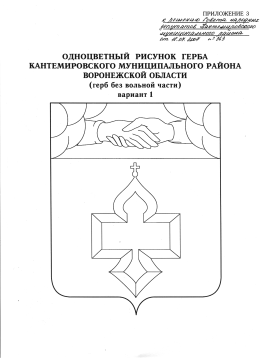 АДМИНИСТРАЦИЯКАНТЕМИРОВСКОГО МУНИЦИПАЛЬНОГО РАЙОНАВОРОНЕЖСКОЙ ОБЛАСТИПОСТАНОВЛЕНИЕот _09.07.2012_ № _530__     р.п. КантемировкаОб утверждении административного регламентапо предоставлению муниципальной услуги «Подготовка и выдача разрешений на строительство»(В ред. Пост. № 954 от 09.10.2013 г., № 503 от 05.06.2014 г., № 975 от 29.10.2014 г.)	В соответствии с Федеральным законом от 27.07.2010 года № 210-ФЗ «Об организации предоставления государственных и муниципальных услуг», постановлением Правительства Российской Федерации от 15.06.2009 № 478 «О единой системе информационно-справочной поддержки граждан и организаций по вопросам взаимодействия с органами исполнительной власти и органами местного самоуправления с использованием информационно-телекоммуникационной сети Интернет», постановлением администрации Кантемировского муниципального района от 03.10.2011 года № 822 «Об утверждении перечней государственных и муниципальных услуг, предоставляемых администрацией Кантемировского муниципального района»,  с учетом решения комиссии по проведению административной реформы на территории Кантемировского муниципального района от 07.06.2012, администрация Кантемировского муниципального района постановляет:	1. Утвердить административный регламент по предоставлению муниципальной услуги «Подготовка и выдача разрешений на строительство»  согласно приложению № 1. (В ред. Пост. № 975 от 29.10.2014 г.)		2. Опубликовать настоящее постановление в информационном бюллетене «Формула власти», а также сети Интернет на официальном сайте администрации Кантемировского муниципального района.	3. Контроль за исполнением настоящего постановления возложить на руководителя аппарата администрации Кантемировского муниципального района Е.И. Качалкину.Глава администрацииКантемировского муниципального района                                                        В.В. ПокусаевПриложение к постановлениюадминистрации Кантемировского муниципального района от _09.07.2012_ № _530_Административный регламентадминистрации  Кантемировского муниципального района  Воронежской области по предоставлению муниципальной услуги«Подготовка и выдача разрешений на строительство»(В ред. Пост. № 975 от 29.10.2014 г.)1. Общие положенияАдминистративный регламент администрации Кантемировского муниципального района Воронежской области по предоставлению муниципальной услуги «Подготовка и выдача разрешений на строительство» (далее - административный регламент) разработан в целях повышения качества исполнения и доступности результата предоставления муниципальной услуги, создания комфортных условий для потребителей муниципальной услуги, определяет порядок, сроки и последовательность действий (административных процедур) при оказании муниципальной услуги. (В ред. Пост. № 975 от 29.10.2014 г.)В настоящем административном регламенте используются следующие основные понятия:- муниципальная услуга, предоставляемая органом местного самоуправления (далее - муниципальная услуга), - деятельность по реализации функций органа местного самоуправления, которая осуществляется по запросам заявителей в пределах полномочий органа, предоставляющего муниципальные услуги, по решению вопросов местного значения, установленных в соответствии с Федеральным законом от 6 октября 2003 года № 131-ФЗ «Об общих принципах организации местного самоуправления в Российской Федерации» и уставами муниципальных образований;- заявитель - физическое или юридическое лицо либо их уполномоченные представители, обратившиеся в орган, предоставляющий муниципальные услуги, либо в организации, предоставляющие государственные и (или) муниципальные услуги, с запросом о предоставлении муниципальной услуги, выраженным в устной, письменной или электронной форме;- административный регламент - нормативный правовой акт, устанавливающий порядок предоставления муниципальной услуги и стандарт предоставления муниципальной услуги.- предоставление муниципальных услуг в электронной форме - предоставление муниципальных услуг с использованием информационно-телекоммуникационных технологий, в том числе с использованием портала государственных и муниципальных услуг, многофункциональных центров, универсальной электронной карты и других средств, включая осуществление в рамках такого предоставления электронного взаимодействия между государственными органами, органами местного самоуправления, организациями и заявителями;- разрешение на строительство представляет собой документ, подтверждающий соответствие проектной документации требованиям градостроительного плана земельного участка и дающий застройщику право осуществлять строительство, реконструкцию объектов капитального строительства, а также их капитальный ремонт, за исключением случаев, предусмотренных Градостроительным кодексом Российской Федерации;
	- застройщик - физическое или юридическое лицо, обеспечивающее на принадлежащем ему земельном участке строительство, реконструкцию, капитальный ремонт объектов капитального строительства, а также выполнение инженерных изысканий, подготовку проектной документации для их строительства, реконструкции, капитального ремонта.Право на получение муниципальной услуги имеют физические и юридические лица, являющиеся застройщиками в соответствии с требованиями действующего законодательства.Информацию о порядке предоставления муниципальной услуги заявитель может получить в средствах массовой информации, в сети Интернет на официальном сайте органа, предоставляющего муниципальную услугу, в местах нахождения органов, предоставляющих муниципальную услугу, на информационных стендах. Подробная информация об органах, предоставляющих муниципальную услугу, содержится в п. 2.2 настоящего административного регламента.Стандарт предоставления муниципальной услугиНаименование муниципальной услуги: «Подготовка и выдача разрешений на строительство». (В ред. Пост. № 975 от 29.10.2014 г.)Орган, предоставляющий муниципальную услугу:администрация Кантемировского муниципального района Воронежской области. Структурное подразделение администрации Кантемировского муниципального района Воронежской области, обеспечивающее организацию предоставления муниципальной услуги: отдел архитектуры и градостроительства (в лице руководителя  отдела). Местонахождение отдела архитектуры и градостроительства администрации Кантемировского муниципального района (руководитель отдела).: Воронежская область, Кантемировский район, р.п. Кантемировка, ул. Победы, д. 17, кааб. № 307. График работы:Понедельник – пятница 8:00 – 17:00Перерыв с 12:00 – 13:00Суббота, воскресенье - выходные дни.Для подачи документов обращаться в отдел архитектуры и градостроительства администрации Кантемировского муниципального района ( руководитель  отдела) - 3-й этаж, кааб. № 307.Справочные телефоны: 8 (47367) 6-24-01Почтовый адрес отдела архитектуры и градостроительства администрации Кантемировского муниципального района: 396730, Воронежская область, Кантемировский район, р.п. Кантемировка, ул. Победы, д. 17, кааб. № 307.Электронный адрес:arhkant@mail.ruРезультатом предоставления муниципальной услуги является:- решение отдела архитектуры и градостроительства администрации Кантемировского муниципального района о выдаче разрешения на строительство, реконструкцию, капитальный ремонт объектов капитального строительства;- решение отдела архитектуры и градостроительства администрации Кантемировского муниципального района об отказе в выдаче разрешения на строительство, реконструкцию, капитальный ремонт объектов капитального строительства;Срок предоставления муниципальной услуги не должен превышать десяти дней с момента регистрации поступившего заявления с приложением документов, необходимых для предоставления муниципальной услуги, предусмотренных настоящим административным регламентом.Предоставление муниципальной услуги «Подготовка и выдача разрешений на строительство» осуществляется в соответствии с: (В ред. Пост. № 975 от 29.10.2014 г.)- Конституцией Российской Федерации;- Федеральным законом от 27.07.2010г. № 210-ФЗ «Об организации предоставления государственных и муниципальных услуг»;- Федеральным законом от 06.10.2003г. № 131-ФЗ «Об общих принципах организации местного самоуправления в Российской Федерации»;- Градостроительным кодексом Российской Федерации;- Постановлением Правительства РФ от 24.11.2005г. № 698 «О форме разрешения на строительство и форме разрешения на ввод объекта в эксплуатацию»;- Приказом Минрегиона РФ от 19.10.2006г. № 120 «Об утверждении инструкции о порядке заполнения формы разрешения на строительство»;- Приказом Минрегиона РФ от 19.10.2006г. № 121 «Об утверждении инструкции о порядке заполнения формы разрешения на ввод объекта в эксплуатацию»;- Уставом Кантемировского муниципального района;- Решение Совета народных депутатов Кантемировского муниципального района от 03.06.2005 г. № 128 «Об утверждении Соглашений между Кантемировским муниципальным районом и сельскими поселениями и Кантемировским городским поселением о передаче осуществления отдельных полномочий»;- и другими правовыми актами.Исчерпывающий перечень документов, необходимых в соответствии с законодательными или иными нормативными правовыми актами для предоставления муниципальной услуги.2.6.1. Исчерпывающий перечень сведений, получаемых в рамках межведомственного взаимодействия, необходимых для предоставления муниципальной услуги.В рамках межведомственного взаимодействия специалист, ответственный за предоставление муниципальной услуги, запрашивает следующие сведения:- 	в Кантемировское отделение Управления Федеральной службы государственной регистрации, кадастра и картографии по Воронежской области:- документы, удостоверяющие (устанавливающие) права на земельный участок;2.6.2. Документы, предоставляемые заявителем для получения разрешения на строительство:- заявление о выдаче разрешения на строительство;- градостроительный план земельного участка;- материалы, содержащиеся в проектной документации:а) пояснительная записка;б) схема планировочной организации земельного участка, выполненная в соответствии с градостроительным планом земельного участка, с обозначением места размещения объекта капитального строительства, подъездов и проходов к нему, границ зон действия публичных сервитутов, объектов археологического наследия;в) схема планировочной организации земельного участка, подтверждающая расположение линейного объекта в пределах красных линий, утвержденных в составе документации по планировке территории применительно к линейным объектам;г) схемы, отображающие архитектурные решения;д) сведения об инженерном оборудовании, сводный план сетей инженерно-технического обеспечения с обозначением мест подключения проектируемого объекта капитального строительства к сетям инженерно-технического обеспечения;е) проект организации строительства объекта капитального строительства;ж) проект организации работ по сносу или демонтажу объектов капитального строительства, их частей;- положительное заключение государственной экспертизы проектной документации (применительно к проектной документации объектов, предусмотренных статьей 49 Градостроительного кодекса РФ), положительное заключение государственной экологической экспертизы проектной документации в случаях, предусмотренных частью 6 статьи 49 Градостроительного кодекса РФ;- разрешение на отклонение от предельных параметров разрешенного строительства, реконструкции (в случае, если застройщику было предоставлено такое разрешение в соответствии со статьей 40 Градостроительного кодекса РФ);- согласие всех правообладателей объекта капитального строительства в случае реконструкции такого объекта;- заявитель по своему желанию может представить дополнительно заключение негосударственной экспертизы проектной документации и иные документы, которые, по его мнению, имеют значение для выдачи разрешения на строительство.Документы, предоставляемые для получения разрешения на строительство объекта индивидуального жилищного строительства:- заявление о выдаче разрешения на строительство;- правоустанавливающие документы на земельный участок;- градостроительный план земельного участка;- схема планировочной организации земельного участка с обозначением места размещения объекта индивидуального жилищного строительства.Исчерпывающий перечень оснований для отказа в приеме документов, необходимых для предоставления муниципальной услуги:- предоставление заявителем документов, содержащих ошибки или противоречивые сведения;-  подача заявления лицом, не уполномоченным совершать такого рода действия;- направление документов в орган местного самоуправления, не уполномоченный на выдачу разрешений.Исчерпывающий перечень оснований для отказа в предоставлении муниципальной услуги.Отдел по работе с поселениями администрации Кантемировского муниципального района  отказывает в выдаче разрешения на строительство:- при отсутствии документов, предусмотренных п. 2.6. настоящего административного регламента;- в случае несоответствия представленных документов требованиям градостроительного плана земельного участка;-  в случае несоответствия представленных документов требованиям, установленным в разрешении на отклонение от предельных параметров разрешенного строительства, реконструкции.Муниципальная услуга предоставляется бесплатно.Максимальный срок ожидания в очереди при подаче документов на получение муниципальной услуги - 15 минут.Максимальный срок ожидания в очереди при получении результата предоставления муниципальной услуги - 15 минут. (В ред. Пост. № 954 от 09.10.2013 г.)Срок регистрации запроса заявителя о предоставлении муниципальной услуги – 30 минут.Требования к помещениям, в которых предоставляется муниципальная услуга, к залу ожидания,  местам  для заполнения  запросов  о предоставлении муниципальной услуги, информационным стендам с образцами их заполнения и перечнем документов, необходимых для предоставления муниципальной услуги:- прием граждан осуществляется в специально выделенных для предоставления муниципальных услуг помещениях;- помещения должны содержать места для информирования, ожидания и приема граждан, которые должны соответствовать санитарно-эпидемиологическим правилам и нормам;- у входа в каждое помещение размещается табличка с наименованием помещения (зал ожидания, приема/выдачи документов и т.д.);- при возможности около здания организуются парковочные места для автотранспорта, доступ заявителей к парковочным местам является бесплатным;- центральный вход в здание, где располагается орган местного самоуправления, должен быть оборудован информационной табличкой (вывеской), содержащей информацию о наименовании, месте нахождения, режиме работы, телефонных номерах;- в помещениях для ожидания заявителям отводятся места, оборудованные стульями, кресельными секциями, в местах ожидания имеются средства для оказания первой помощи и доступные места общего пользования (туалет), в том числе приспособленные для инвалидов;- места информирования, предназначенные для ознакомления заявителей с информационными материалами, оборудуются:- информационными стендами, на которых размещается визуальная и текстовая информация;- стульями и столами для оформления документов;- к информационным стендам должна быть обеспечена возможность свободного доступа граждан;- на информационных стендах, а также на официальных сайтах в сети Интернет размещается следующая обязательная информация;- номера телефонов, факсов, адреса официальных сайтов, электронной почты органов, предоставляющих муниципальную услугу;- режим работы органов, предоставляющих муниципальную услугу;- графики личного приема граждан уполномоченными должностными лицами;- номера     кабинетов,      где    осуществляются     прием     письменныхобращений граждан и устное информирование граждан; фамилии, имена, отчества и должности лиц, осуществляющих прием письменных обращений граждан и устное информирование граждан;- помещения для приема заявителей должны быть оборудованы табличками с указанием номера кабинета и должности лица, осуществляющего прием, место для приема заявителей должно быть оборудовано стулом, иметь место для написания и размещения документов, заявлений;- для обслуживания людей с ограниченными возможностями помещения оборудуются пандусами, специальными ограждениями и перилами, обеспечивающими беспрепятственное передвижение и разворот инвалидных колясок.Показатели доступности и качества муниципальных услуг.Качественной предоставляемая муниципальная услуга признается при предоставлении услуги в сроки, определенные п. 2.4 настоящего административного регламента, и при отсутствии жалоб со стороны потребителей на нарушение требований стандарта предоставления муниципальной услуги.Иные требования и особенности предоставления муниципальных услуг в электронной форме:Информирование заявителей о порядке предоставления муниципальной услуги осуществляется в виде:индивидуального информирования;публичного информирования.Информирование проводится в форме:устного информирования;письменного информирования.Индивидуальное устное информирование о порядке предоставления муниципальной услуги обеспечивается должностными лицами, осуществляющими предоставление муниципальной услуги (далее - должностные лица), лично либо по телефону.Заявитель имеет право на получение сведений о стадии прохождения его обращения.При информировании заявителя о порядке предоставления муниципальной услуги должностное лицо сообщает информацию по следующим вопросам:- категории заявителей, имеющих право на получение муниципальной услуги;- перечень документов, требуемых от заявителя, необходимых для получения муниципальной услуги;- требования к заверению документов и сведений;- входящие номера, под которыми зарегистрированы в системе делопроизводства заявления и прилагающиеся к ним материалы;- необходимость представления дополнительных документов и сведений.Информирование по иным вопросам осуществляется только на основании письменного обращения.При ответе на телефонные звонки должностное лицо должно назвать фамилию, имя, отчество, занимаемую должность и наименование структурного подразделения, предложить гражданину представиться и изложить суть вопроса.Должностное лицо при общении с заявителем (по телефону или лично) должно корректно и внимательно относиться к заявителю, не унижая его чести и достоинства. Устное информирование о порядке предоставления муниципальной услуги должно проводиться с использованием официально-делового стиля речи.Во время разговора необходимо произносить слова четко, избегать «параллельных разговоров» с окружающими людьми и не прерывать разговор по причине поступления звонка на другой аппарат.Должностное лицо, осуществляющее устное информирование о порядке предоставления муниципальной услуги, не вправе осуществлять информирование заявителя, выходящее за рамки стандартных процедур и условий предоставления муниципальной услуги и прямо или косвенно влияющее на индивидуальное решение гражданина.Должностное лицо, осуществляющее индивидуальное устное информирование о порядке предоставления муниципальной услуги, должно принять все необходимые меры для полного и оперативного ответа на поставленные вопросы. В случае невозможности предоставления полной информации должностное лицо, осуществляющее индивидуальное устное информирование, должно предложить гражданину обратиться за необходимой информацией в письменном виде либо назначить другое удобное для него время для устного информирования по интересующему его вопросу.Индивидуальное письменное информирование о порядке предоставления муниципальной услуги при письменном обращении гражданина в орган, предоставляющий муниципальную услугу, осуществляется путем направления ответов почтовым отправлением, а также электронной почтой.При индивидуальном письменном информировании ответ направляется заявителю в течение 30 дней со дня регистрации обращения.Публичное информирование о порядке предоставления муниципальной услуги осуществляется посредством размещения соответствующей   информации    в    средствах   массовой    информации,  на официальном сайте органа, предоставляющего муниципальную услугу, а также на информационных стендах в местах предоставления услуги.Состав, последовательность и сроки выполнения административных процедур, требования к порядку их выполнения, в том числе особенности выполнения административных процедур в электронной формеБлок-схема предоставления муниципальной услуги приведена в приложении №1 к настоящему административному регламенту.Предоставление муниципальной услуги по выдаче разрешения на строительство включает в себя следующие административные процедуры:- прием и регистрацию заявления и прилагаемых к нему документов, проверку наличия документов, прилагаемых к заявлению; - проведение проверки  соответствия нормативным актам;- принятие решения о выдаче разрешения на строительство или об отказе в его выдаче и доведение его до заявителя.Последовательность и сроки выполнения административных процедур, а также требования к порядку их выполнения.3.3.1. Основанием для начала исполнения муниципальной услуги по выдаче разрешения на строительство является подача заявителем (лично или путем направления почтового отправления с описью вложения) документов, указанных в пункте 2.6.2. настоящего административного регламента, руководителю  отдела  архитектуры Кантемировского муниципального района.Заявителями являются физические или юридические лица (застройщик или заказчик), желающие получить разрешение на строительство.От имени юридических лиц заявления о выдаче разрешения на строительство могут подавать лица, действующие в соответствии с законом, иными правовыми актами и учредительными документами без доверенности; представители в силу полномочий, основанных на доверенности или договоре. В предусмотренных законом случаях от имени юридического лица могут действовать его участники.Заявление о выдаче разрешения на строительство составляется по установленному образцу (приложение № 2 к настоящему административному регламенту). Заявление может быть заполнено от руки или машинописным способом, распечатано посредством электронных печатающих устройств.В электронной форме заявление предоставляется путем заполнения формы, размещенной на Едином портале  государственных и муниципальных услуг (функций) и (или) Портале государственных  и муниципальных услуг Воронежской области. (В ред. Пост. № 503 от 05.06.2014 г.)Тексты документов, представляемых для выдачи разрешения на строительство, должны быть написаны разборчиво, наименования юридических лиц - без сокращения.Не подлежат приему для выдачи разрешения на строительство документы, имеющие  подчистки  либо  приписки, зачеркнутые слова и иные, не оговоренные в них исправления, документы,  исполненные  карандашом, а также документы с серьезными повреждениями, не позволяющими однозначно истолковать их содержание.Прием и регистрация заявления и прилагаемых к нему документов осуществляется в течение 1 (одного) рабочего дня.Руководитель  отдела архитектуры  Кантемировского муниципального района при личном обращении устанавливает личность заявителя, в том числе проверяет документ, удостоверяющий личность, проверяет полномочия заявителя, в том числе полномочия представителя юридического лица действовать от имени юридического лица.При поступлении заявления и документов почтовым отправлением сопроводительное письмо к заявлению и документам на выдачу разрешения регистрируется как входящая корреспонденция. На следующий день сопроводительное письмо передается для исполнения специалисту органа местного самоуправления.Специалист органа местного самоуправления, ответственный за прием документов, проверяет представленные документы на предмет их соответствия установленному перечню и удостоверяется, что:- документы скреплены печатями, имеют надлежащие подписи сторон или определенных законодательством должностных лиц;- тексты документов написаны разборчиво, наименования юридических лиц - без сокращения, с указанием их мест нахождения;- фамилии, имена и отчества физических лиц, адреса их мест жительства написаны полностью;- в документах нет подчисток, приписок, зачеркнутых слов и иных, не оговоренных исправлений;- документы не исполнены карандашом;- документы не имеют серьезных повреждений, наличие которых не позволяет однозначно истолковать их содержание.Если представленные копии документов нотариально не заверены, специалист органа местного самоуправления сличает копии документов с их подлинными экземплярами, выполняет на них надпись об их соответствии подлинным экземплярам, заверяет своей подписью с указанием фамилии и инициалов и предлагает заявителю заверить надпись своей подписью.Копии документов, представленные для выдачи разрешения почтовым отправлением, должны быть заверены нотариально.Специалист органа местного самоуправления регистрирует принятое заявление согласно очередному порядковому номеру в журнале регистрации заявлений, проставляет регистрационный номер на заявлении.    Вносится запись о дате приема заявления, наименовании заявителя (юридическое лицо), цели обращения заявителя (выдача разрешения), фамилия, подпись специалиста.Общий срок предоставления муниципальной услуги по выдаче разрешения на строительство не должен превышать 60 дней с даты обращения заявителя в орган местного самоуправления за выдачей разрешения и представления документов, необходимых для выдачи разрешения на строительство.Срок исправления технических ошибок, допущенных при заполнении бланка разрешения на строительство, не должен превышать трех дней с момента обнаружения ошибки или получения от заявителя в письменной форме заявления об ошибке в записях.Рассмотрение заявления о выдаче разрешения на строительство может быть прекращено при поступлении от заявителя письменного заявления о прекращении рассмотрения заявления.Специалист органа местного самоуправления оформляет опись принятых документов в 2 экземплярах. В описи указываются:- дата представления документов;- перечень документов с указанием их наименования, реквизитов;- количество листов в каждом документе;- регистрационный номер заявления;- фамилия и инициалы специалиста, принявшего документы и сделавшего соответствующую запись в книге учета входящих документов, а также его подпись;- телефон, фамилия и инициалы специалиста, у которого заявитель в течение срока подготовки разрешения может узнать о стадии рассмотрения документов и времени, оставшемся до его завершения. Специалист  органа местного самоуправления передает заявителю один экземпляр описи, а другой экземпляр помещает в дело.Специалист органа местного самоуправления формирует дело. Порядок следования документов в деле должен соответствовать их перечислению в пункте 2.6.1. настоящего административного регламента и соответствовать перечислению в описи. Каждый лист дела нумеруется.3.3.2. Проведение проверки соответствия нормативным актам.Проверка соответствия нормативным актам осуществляется в течение 3 (трех) рабочих дней и включает:- проверку соответствия проектной документации или схемы планировочной организации земельного участка с обозначением места размещения объекта индивидуального жилищного строительства требованиям градостроительного плана земельного участка, красным линиям;- проверка проектной документации или указанной схемы планировочной организации земельного участка на соответствие требованиям, установленным в разрешении на отклонение от предельных параметров    разрешенного   строительства,   реконструкции   (проводится   в случае выдачи лицу разрешения на отклонение от предельных параметров разрешенного строительства, реконструкции).3.3.3. Принятие решения о выдаче разрешения на строительство или об отказе в его выдаче и доведение его до заявителя осуществляется в течение 3 (трех) рабочих дней и включает:- подготовку разрешения на строительство или обоснование отказа в выдаче разрешения;- принятие решения уполномоченным лицом органа местного самоуправления о выдаче разрешения на строительство либо об отказе в выдаче разрешения;- доведение решения до заявителя.По результатам проведенной проверки специалисты  органа местного самоуправления готовят на подпись руководителя отдела архитектуры  района разрешение на строительство на бланке установленной формы или мотивированный отказ в выдаче разрешения на строительство.Форма разрешения на строительства установлена Постановлением Правительства РФ от 24.11.2005г. №698 «О форме разрешения на строительство и форме разрешения на ввод объекта в эксплуатацию».Разрешение на строительство регистрируется специалистом органа местного самоуправления в Реестре разрешений.Разрешение на строительство выдается на срок, предусмотренный проектом организации строительства объекта капитального строительства.Разрешение на индивидуальное жилищное строительство выдается на десять лет.Отдел архитектуры и градостроительства администрации Кантемировского муниципального района по заявлению застройщика может выдать разрешение на отдельные этапы строительства, реконструкции.В течение 3 дней со дня выдачи разрешения на строительство специалист органа местного самоуправления направляет копию такого разрешения в органы, уполномоченные на осуществление государственного строительного надзора (применительно к проектной документации объектов, предусмотренных статьей 49 Градостроительного кодекса РФ).Срок действия разрешения на строительство может быть продлен по заявлению застройщика, поданному не менее чем за шестьдесят дней до истечения срока действия разрешения.Отдел архитектуры и градостроительства администрации Кантемировского муниципального районаотказывает в продлении срока действия   разрешения на строительство в случае, если строительство, реконструкция, капитальный ремонт объекта капитального строительства не начаты до истечения срока подачи такого заявления.Отдел     архитектуры и градостроительства администрации    Кантемировского муниципального районаотказывает в выдаче разрешения на строительство при отсутствии документов, предусмотренных п. 2.6. настоящего административного регламента, или несоответствии представленных документов требованиям градостроительного плана земельного участка, а также требованиям, установленным в разрешении на отклонение от предельных параметров разрешенного строительства, реконструкции. Уведомление об отказе в выдаче разрешения на строительство (с указанием причин отказа), подписанное начальником отдела – главным архитектором района, направляется заявителю в письменной форме в течение трех дней после принятия соответствующего решения.Если обращение за предоставлением муниципальной услуги поступило в орган, не уполномоченный на оказание такой услуги, либо поступило обращение за разрешением на строительство объектов, не требующих оформления разрешения в соответствии с частью 17 статьи 51 Градостроительного кодекса, отдел по работе с поселениями администрации Кантемировского муниципального районавозвращает заявителю поступившие документы с письменным обоснованием. Информация об отказе в выдаче разрешения на строительство направляется заявителю письмом и дублируется по телефону и/или электронной почте, указанным в заявлении о выдаче разрешения на строительство.Формы контроля за исполнением административного регламентаТекущий контроль предоставления муниципальной услуги осуществляется руководителем отдела по работе с поселениямиадминистрации Кантемировского муниципального района.4.2. Порядок и периодичность плановых и внеплановых проверок полноты и качества предоставления муниципальной услуги определяется руководителем отдела архитектуры и градостроительства администрации Кантемировского муниципального района.4.3. Порядок и формы контроля за предоставлением услуги должны отвечать требованиям непрерывности и действенности (эффективности). Граждане, их объединения и организации могут контролировать предоставление услуги путем получения информации о ней по телефону, по письменным обращениям, по электронной почте, на официальном сайте администрации Кантемировского муниципального района.Должностные лица, в случае ненадлежащего предоставления муниципальной услуги, ненадлежащего исполнения служебных обязанностей, совершения противоправных действий (бездействия) в ходе предоставления муниципальной услуги несут ответственность в соответствии с законодательством Российской Федерации.Досудебный (внесудебный) порядок обжалования решений и действий (бездействия) органа, предоставляющего муниципальную услугу, а также должностных лиц и муниципальных служащихДействия (бездействие) должностных лиц, а также принятые ими решения в ходе предоставления муниципальной услуги могут быть обжалованы в досудебном порядке у главы администрации Кантемировского муниципального района, руководителя отдела архитектуры и градостроительства администрации Кантемировского муниципального района.Основанием для начала досудебного (внесудебного) обжалования является поступление жалобы (обращения) в администрацию Кантемировского муниципального района, поступившей лично от заявителя (уполномоченного лица) или направленной в виде почтового отправления.В жалобе в обязательном порядке указываются либо наименование органа местного самоуправления, в который направляется жалоба, либо фамилию, имя, отчество соответствующего должностного лица, либо должность соответствующего лица, а также фамилия, имя, отчество (последнее - при наличии) заявителя (полностью) или полное наименование организации, адрес местонахождения и почтовый адрес, по которому должен быть направлен ответ, излагается суть жалобы (обстоятельства обжалуемого действия (бездействия), основания, по которым заявитель считает, что нарушены его права, свободы и законные интересы, созданы препятствия к их реализации либо незаконно возложена какая-либо обязанность).В подтверждение доводов к жалобе могут прилагаться документы и материалы либо их копии.Срок рассмотрения жалобы не должен превышать 30 дней с момента ее регистрации. В случае направления запроса для получения необходимых для рассмотрения обращения документов и материалов, должностное лицо, ответственное за рассмотрение жалобы, вправе продлить срок рассмотрения жалобы не более чем на тридцать дней, уведомив заявителя о продлении срока ее рассмотрения.По результатам рассмотрения жалобы должностное лицо, ответственное за рассмотрение жалобы, принимает решение об удовлетворении требований заявителя либо об отказе в их удовлетворении.Письменный ответ, содержащий результаты рассмотрения жалобы, направляется заявителю.При получении жалобы, в которой содержатся нецензурные либо оскорбительные выражения, угрозы жизни, здоровью и имуществу должностного лица, а также членам его семьи, жалоба может быть оставлена без ответа.Если текст жалобы не поддается прочтению, ответ на жалобу не дается, о чем в течение семи дней со дня регистрации обращения сообщается заявителю, направившему жалобу, в письменном виде, если его фамилия и почтовый адрес поддаются прочтению.Если в жалобе содержится вопрос, на который заявителю неоднократно давались письменные ответы по существу в связи с ранее направляемыми жалобами, и при этом в жалобе не приводятся новые доводы или обстоятельства, должностное лицо вправе принять решение о безосновательности очередного обращения и прекращении переписки с заявителем по данному вопросу при условии, что указанное обращение и ранее направляемые обращение направлялись в администрацию Кантемировского муниципального района или одному и тому же должностному лицу.О данном решении заявитель, направивший жалобу, уведомляется в письменном виде.5.6. Судебное обжалование.Заявители имеют право:- на обжалование решений, принятых в ходе предоставления муниципальной услуги, действий (бездействия) муниципальных служащих (должностных лиц) администрации Кантемировского муниципального района в судебном порядке;- на получение информации о сроках обжалования и юрисдикции суда, в который может быть подано соответствующее заявление, при судебном порядке обжалования.Приложение № 1             к административному регламентуБлок-схема предоставления муниципальной услуги «Выдача разрешения на строительство»Приложение № 2к административному регламенту (В ред. Пост. № 503 от 05.06.2014 г.)Заявление на выдачу разрешения на строительство__________________________________________________________________________(наименование уполномоченного органа местного самоуправления)ЗАЯВЛЕНИЕ   Дата приема заявления и документов «_____» _____________ 20_____ г.Пояснительная записка к административному регламенту администрации Кантемировского муниципального района Воронежской области по предоставлению муниципальной услуги «Подготовка и выдача разрешений на строительство»(В ред. Пост. № 975 от 29.10.2014 г.)Административный регламент администрации Кантемировского муниципального района Воронежской области по предоставлению муниципальной услуги «Подготовка и выдача разрешений на строительство» (далее – Административный регламент) разработан в целях регламентации административных процедур (административных действий), повышения качества и доступности процедур и результатов предоставления гражданам и юридическим лицам муниципальной услуги по выдаче разрешения на строительство (далее – муниципальная услуга) и определяет сроки и последовательность действий (административных процедур) органов местного самоуправления Кантемировского муниципального района при осуществлении полномочий по реализации указанной муниципальной услуги. (В ред. Пост. № 975 от 29.10.2014 г.)	Для повышения качества предоставления муниципальной услуги в административном регламенте упорядочены выполняемые административные процедуры и административные действия. Для административного регламента разработаны все необходимые для предоставления муниципальной услуги формы документов.	Административный регламент определяет сроки исполнения административных действий в рамках административных процедур и определяет должностных лиц, ответственных за исполнение конкретных административных действий.______________________________________ ______________________________________ (наименование застройщика(наименование застройщика(фамилия, имя, отчество – для граждан,(фамилия, имя, отчество – для граждан,(полное наименование организации – для юридических лиц)(полное наименование организации – для юридических лиц)почтовый индекс и адрес)почтовый индекс и адрес)расчетный счетрасчетный счетвкор. счеткор. счетБИКБИКИННИННПрошу Вас выдать мне разрешение на строительство, реконструкцию, капитальный      ремонт     (ненужное    зачеркнуть)       объекта     капитальногоПрошу Вас выдать мне разрешение на строительство, реконструкцию, капитальный      ремонт     (ненужное    зачеркнуть)       объекта     капитальногоПрошу Вас выдать мне разрешение на строительство, реконструкцию, капитальный      ремонт     (ненужное    зачеркнуть)       объекта     капитальногоПрошу Вас выдать мне разрешение на строительство, реконструкцию, капитальный      ремонт     (ненужное    зачеркнуть)       объекта     капитальногоПрошу Вас выдать мне разрешение на строительство, реконструкцию, капитальный      ремонт     (ненужное    зачеркнуть)       объекта     капитальногоПрошу Вас выдать мне разрешение на строительство, реконструкцию, капитальный      ремонт     (ненужное    зачеркнуть)       объекта     капитальногоПрошу Вас выдать мне разрешение на строительство, реконструкцию, капитальный      ремонт     (ненужное    зачеркнуть)       объекта     капитальногоПрошу Вас выдать мне разрешение на строительство, реконструкцию, капитальный      ремонт     (ненужное    зачеркнуть)       объекта     капитальногоПрошу Вас выдать мне разрешение на строительство, реконструкцию, капитальный      ремонт     (ненужное    зачеркнуть)       объекта     капитальногоПрошу Вас выдать мне разрешение на строительство, реконструкцию, капитальный      ремонт     (ненужное    зачеркнуть)       объекта     капитальногоПрошу Вас выдать мне разрешение на строительство, реконструкцию, капитальный      ремонт     (ненужное    зачеркнуть)       объекта     капитальногоПрошу Вас выдать мне разрешение на строительство, реконструкцию, капитальный      ремонт     (ненужное    зачеркнуть)       объекта     капитальногоПрошу Вас выдать мне разрешение на строительство, реконструкцию, капитальный      ремонт     (ненужное    зачеркнуть)       объекта     капитальногоПрошу Вас выдать мне разрешение на строительство, реконструкцию, капитальный      ремонт     (ненужное    зачеркнуть)       объекта     капитальногоПрошу Вас выдать мне разрешение на строительство, реконструкцию, капитальный      ремонт     (ненужное    зачеркнуть)       объекта     капитальногоПрошу Вас выдать мне разрешение на строительство, реконструкцию, капитальный      ремонт     (ненужное    зачеркнуть)       объекта     капитальногоПрошу Вас выдать мне разрешение на строительство, реконструкцию, капитальный      ремонт     (ненужное    зачеркнуть)       объекта     капитальногоПрошу Вас выдать мне разрешение на строительство, реконструкцию, капитальный      ремонт     (ненужное    зачеркнуть)       объекта     капитальногоПрошу Вас выдать мне разрешение на строительство, реконструкцию, капитальный      ремонт     (ненужное    зачеркнуть)       объекта     капитальногоПрошу Вас выдать мне разрешение на строительство, реконструкцию, капитальный      ремонт     (ненужное    зачеркнуть)       объекта     капитальногоПрошу Вас выдать мне разрешение на строительство, реконструкцию, капитальный      ремонт     (ненужное    зачеркнуть)       объекта     капитальногоПрошу Вас выдать мне разрешение на строительство, реконструкцию, капитальный      ремонт     (ненужное    зачеркнуть)       объекта     капитальногоПрошу Вас выдать мне разрешение на строительство, реконструкцию, капитальный      ремонт     (ненужное    зачеркнуть)       объекта     капитальногоПрошу Вас выдать мне разрешение на строительство, реконструкцию, капитальный      ремонт     (ненужное    зачеркнуть)       объекта     капитальногоПрошу Вас выдать мне разрешение на строительство, реконструкцию, капитальный      ремонт     (ненужное    зачеркнуть)       объекта     капитальногоПрошу Вас выдать мне разрешение на строительство, реконструкцию, капитальный      ремонт     (ненужное    зачеркнуть)       объекта     капитальногоПрошу Вас выдать мне разрешение на строительство, реконструкцию, капитальный      ремонт     (ненужное    зачеркнуть)       объекта     капитальногоПрошу Вас выдать мне разрешение на строительство, реконструкцию, капитальный      ремонт     (ненужное    зачеркнуть)       объекта     капитальногоПрошу Вас выдать мне разрешение на строительство, реконструкцию, капитальный      ремонт     (ненужное    зачеркнуть)       объекта     капитальногоПрошу Вас выдать мне разрешение на строительство, реконструкцию, капитальный      ремонт     (ненужное    зачеркнуть)       объекта     капитальногоПрошу Вас выдать мне разрешение на строительство, реконструкцию, капитальный      ремонт     (ненужное    зачеркнуть)       объекта     капитальногостроительствастроительствастроительствастроительствастроительства(наименование объекта капитального строительства в соответствии с проектной документацией)(наименование объекта капитального строительства в соответствии с проектной документацией)(наименование объекта капитального строительства в соответствии с проектной документацией)(наименование объекта капитального строительства в соответствии с проектной документацией)(наименование объекта капитального строительства в соответствии с проектной документацией)(наименование объекта капитального строительства в соответствии с проектной документацией)(наименование объекта капитального строительства в соответствии с проектной документацией)(наименование объекта капитального строительства в соответствии с проектной документацией)(наименование объекта капитального строительства в соответствии с проектной документацией)(наименование объекта капитального строительства в соответствии с проектной документацией)(наименование объекта капитального строительства в соответствии с проектной документацией)(наименование объекта капитального строительства в соответствии с проектной документацией)(наименование объекта капитального строительства в соответствии с проектной документацией)(наименование объекта капитального строительства в соответствии с проектной документацией)(наименование объекта капитального строительства в соответствии с проектной документацией)(наименование объекта капитального строительства в соответствии с проектной документацией)(наименование объекта капитального строительства в соответствии с проектной документацией)(наименование объекта капитального строительства в соответствии с проектной документацией)(наименование объекта капитального строительства в соответствии с проектной документацией)(наименование объекта капитального строительства в соответствии с проектной документацией)(наименование объекта капитального строительства в соответствии с проектной документацией)(наименование объекта капитального строительства в соответствии с проектной документацией)(наименование объекта капитального строительства в соответствии с проектной документацией)(наименование объекта капитального строительства в соответствии с проектной документацией)(наименование объекта капитального строительства в соответствии с проектной документацией)(наименование объекта капитального строительства в соответствии с проектной документацией)(наименование объекта капитального строительства в соответствии с проектной документацией)(наименование объекта капитального строительства в соответствии с проектной документацией)(наименование объекта капитального строительства в соответствии с проектной документацией)(наименование объекта капитального строительства в соответствии с проектной документацией)(наименование объекта капитального строительства в соответствии с проектной документацией)на земельном участке по адресу: на земельном участке по адресу: на земельном участке по адресу: на земельном участке по адресу: на земельном участке по адресу: на земельном участке по адресу: на земельном участке по адресу: на земельном участке по адресу: на земельном участке по адресу: на земельном участке по адресу: на земельном участке по адресу: на земельном участке по адресу: на земельном участке по адресу: на земельном участке по адресу: на земельном участке по адресу: на земельном участке по адресу: на земельном участке по адресу: на земельном участке по адресу: на земельном участке по адресу: на земельном участке по адресу: (полный адрес объекта капитального строительства с указанием субъекта РФ, муниципального района, поселения, населенного пункта и т.д.)(полный адрес объекта капитального строительства с указанием субъекта РФ, муниципального района, поселения, населенного пункта и т.д.)(полный адрес объекта капитального строительства с указанием субъекта РФ, муниципального района, поселения, населенного пункта и т.д.)(полный адрес объекта капитального строительства с указанием субъекта РФ, муниципального района, поселения, населенного пункта и т.д.)(полный адрес объекта капитального строительства с указанием субъекта РФ, муниципального района, поселения, населенного пункта и т.д.)(полный адрес объекта капитального строительства с указанием субъекта РФ, муниципального района, поселения, населенного пункта и т.д.)(полный адрес объекта капитального строительства с указанием субъекта РФ, муниципального района, поселения, населенного пункта и т.д.)(полный адрес объекта капитального строительства с указанием субъекта РФ, муниципального района, поселения, населенного пункта и т.д.)(полный адрес объекта капитального строительства с указанием субъекта РФ, муниципального района, поселения, населенного пункта и т.д.)(полный адрес объекта капитального строительства с указанием субъекта РФ, муниципального района, поселения, населенного пункта и т.д.)(полный адрес объекта капитального строительства с указанием субъекта РФ, муниципального района, поселения, населенного пункта и т.д.)(полный адрес объекта капитального строительства с указанием субъекта РФ, муниципального района, поселения, населенного пункта и т.д.)(полный адрес объекта капитального строительства с указанием субъекта РФ, муниципального района, поселения, населенного пункта и т.д.)(полный адрес объекта капитального строительства с указанием субъекта РФ, муниципального района, поселения, населенного пункта и т.д.)(полный адрес объекта капитального строительства с указанием субъекта РФ, муниципального района, поселения, населенного пункта и т.д.)(полный адрес объекта капитального строительства с указанием субъекта РФ, муниципального района, поселения, населенного пункта и т.д.)(полный адрес объекта капитального строительства с указанием субъекта РФ, муниципального района, поселения, населенного пункта и т.д.)(полный адрес объекта капитального строительства с указанием субъекта РФ, муниципального района, поселения, населенного пункта и т.д.)(полный адрес объекта капитального строительства с указанием субъекта РФ, муниципального района, поселения, населенного пункта и т.д.)(полный адрес объекта капитального строительства с указанием субъекта РФ, муниципального района, поселения, населенного пункта и т.д.)(полный адрес объекта капитального строительства с указанием субъекта РФ, муниципального района, поселения, населенного пункта и т.д.)(полный адрес объекта капитального строительства с указанием субъекта РФ, муниципального района, поселения, населенного пункта и т.д.)(полный адрес объекта капитального строительства с указанием субъекта РФ, муниципального района, поселения, населенного пункта и т.д.)(полный адрес объекта капитального строительства с указанием субъекта РФ, муниципального района, поселения, населенного пункта и т.д.)(полный адрес объекта капитального строительства с указанием субъекта РФ, муниципального района, поселения, населенного пункта и т.д.)(полный адрес объекта капитального строительства с указанием субъекта РФ, муниципального района, поселения, населенного пункта и т.д.)(полный адрес объекта капитального строительства с указанием субъекта РФ, муниципального района, поселения, населенного пункта и т.д.)(полный адрес объекта капитального строительства с указанием субъекта РФ, муниципального района, поселения, населенного пункта и т.д.)(полный адрес объекта капитального строительства с указанием субъекта РФ, муниципального района, поселения, населенного пункта и т.д.)(полный адрес объекта капитального строительства с указанием субъекта РФ, муниципального района, поселения, населенного пункта и т.д.)(полный адрес объекта капитального строительства с указанием субъекта РФ, муниципального района, поселения, населенного пункта и т.д.)  сроком    на  сроком    на  сроком    на  сроком    на  сроком    на  сроком    на______________________.______________________.______________________.______________________.______________________.______________________.______________________.______________________.______________________.______________________.______________________.______________________.______________________.______________________.______________________.______________________.______________________.______________________.______________________.______________________.______________________.______________________.______________________.______________________.______________________.При этом сообщаю сведения о наличии правоустанавливающих документов на земельный участок ________________________________________________________________При этом сообщаю сведения о наличии правоустанавливающих документов на земельный участок ________________________________________________________________При этом сообщаю сведения о наличии правоустанавливающих документов на земельный участок ________________________________________________________________При этом сообщаю сведения о наличии правоустанавливающих документов на земельный участок ________________________________________________________________При этом сообщаю сведения о наличии правоустанавливающих документов на земельный участок ________________________________________________________________При этом сообщаю сведения о наличии правоустанавливающих документов на земельный участок ________________________________________________________________При этом сообщаю сведения о наличии правоустанавливающих документов на земельный участок ________________________________________________________________При этом сообщаю сведения о наличии правоустанавливающих документов на земельный участок ________________________________________________________________При этом сообщаю сведения о наличии правоустанавливающих документов на земельный участок ________________________________________________________________При этом сообщаю сведения о наличии правоустанавливающих документов на земельный участок ________________________________________________________________При этом сообщаю сведения о наличии правоустанавливающих документов на земельный участок ________________________________________________________________При этом сообщаю сведения о наличии правоустанавливающих документов на земельный участок ________________________________________________________________При этом сообщаю сведения о наличии правоустанавливающих документов на земельный участок ________________________________________________________________При этом сообщаю сведения о наличии правоустанавливающих документов на земельный участок ________________________________________________________________При этом сообщаю сведения о наличии правоустанавливающих документов на земельный участок ________________________________________________________________При этом сообщаю сведения о наличии правоустанавливающих документов на земельный участок ________________________________________________________________При этом сообщаю сведения о наличии правоустанавливающих документов на земельный участок ________________________________________________________________При этом сообщаю сведения о наличии правоустанавливающих документов на земельный участок ________________________________________________________________При этом сообщаю сведения о наличии правоустанавливающих документов на земельный участок ________________________________________________________________При этом сообщаю сведения о наличии правоустанавливающих документов на земельный участок ________________________________________________________________При этом сообщаю сведения о наличии правоустанавливающих документов на земельный участок ________________________________________________________________При этом сообщаю сведения о наличии правоустанавливающих документов на земельный участок ________________________________________________________________При этом сообщаю сведения о наличии правоустанавливающих документов на земельный участок ________________________________________________________________При этом сообщаю сведения о наличии правоустанавливающих документов на земельный участок ________________________________________________________________При этом сообщаю сведения о наличии правоустанавливающих документов на земельный участок ________________________________________________________________При этом сообщаю сведения о наличии правоустанавливающих документов на земельный участок ________________________________________________________________При этом сообщаю сведения о наличии правоустанавливающих документов на земельный участок ________________________________________________________________При этом сообщаю сведения о наличии правоустанавливающих документов на земельный участок ________________________________________________________________При этом сообщаю сведения о наличии правоустанавливающих документов на земельный участок ________________________________________________________________При этом сообщаю сведения о наличии правоустанавливающих документов на земельный участок ________________________________________________________________При этом сообщаю сведения о наличии правоустанавливающих документов на земельный участок __________________________________________________________________________________________________________________________________________________________________________________________________________________________________________________________________________________________________________________________________________________________________________________________________________________________________________________________________________________________________________________________________________________________________________________________________________________________________________________________________________________________________________________________________________________________________________________________________________________________________________________________________________________________________________________________________________________________________________________________________________________________________________________________________________________________________________________________________________________________________________________________________________________________________________________________________________________________________________________________________________________________________________________________________________________________________________________________________________________________________________________________________________________________________________________________________________________________________________________________________________________________________________________________________________________________________________________________________________________________________________________________________________________________________________________________________________________________________________________________________________________________________________________________________________________________________________________________________________________________________________________________________________________________________________________________________________________________________________________________________________________________________________________________________________________________________________________________________________________________________________________________________________________________________________________________________________________________________________________________________________________________________________________________________________________________________________________________________________________________________________________________________________________________________________________________________________________________________________________________________________________________________________________________________________________________________________________________________________________________________________________________________________________________________________________________________________________________________________________________________________________________________________________________________________________________________________________________________________________________________________________________________________________________________________________________________________________________________________________________________________________________________________________________________________________________________________________________________________________________________________________________________________________________________________________________________________________________________________________________________________________________________________________________________________________________________________________________________________________________________________________________________________________________________________________________________________________________________________________________________________________________________________________________________________________________________________________________________________________________________________________________________________________________________________________________________________________________________________________________________________________________________________________________________________________________________________________________________________________________________________________________________________________________________________________________________________________________________________________________________________________________________________________________________________________________________________________________________________________________________________________________________________________________________________________________________________________________________________________________________________________________________________________________________________________________Проектная документация на строительство объекта разработанаПроектная документация на строительство объекта разработанаПроектная документация на строительство объекта разработанаПроектная документация на строительство объекта разработанаПроектная документация на строительство объекта разработанаПроектная документация на строительство объекта разработанаПроектная документация на строительство объекта разработанаПроектная документация на строительство объекта разработанаПроектная документация на строительство объекта разработанаПроектная документация на строительство объекта разработанаПроектная документация на строительство объекта разработанаПроектная документация на строительство объекта разработанаПроектная документация на строительство объекта разработанаПроектная документация на строительство объекта разработанаПроектная документация на строительство объекта разработанаПроектная документация на строительство объекта разработанаПроектная документация на строительство объекта разработанаПроектная документация на строительство объекта разработанаПроектная документация на строительство объекта разработанаПроектная документация на строительство объекта разработанаПроектная документация на строительство объекта разработанаПроектная документация на строительство объекта разработанаПроектная документация на строительство объекта разработанаПроектная документация на строительство объекта разработанаПроектная документация на строительство объекта разработанаПроектная документация на строительство объекта разработанаПроектная документация на строительство объекта разработанаПроектная документация на строительство объекта разработанаПроектная документация на строительство объекта разработанаПроектная документация на строительство объекта разработанаПроектная документация на строительство объекта разработана(наименование проектной организации и ее банковские реквизиты, наименование лицензионного центра,(наименование проектной организации и ее банковские реквизиты, наименование лицензионного центра,(наименование проектной организации и ее банковские реквизиты, наименование лицензионного центра,(наименование проектной организации и ее банковские реквизиты, наименование лицензионного центра,(наименование проектной организации и ее банковские реквизиты, наименование лицензионного центра,(наименование проектной организации и ее банковские реквизиты, наименование лицензионного центра,(наименование проектной организации и ее банковские реквизиты, наименование лицензионного центра,(наименование проектной организации и ее банковские реквизиты, наименование лицензионного центра,(наименование проектной организации и ее банковские реквизиты, наименование лицензионного центра,(наименование проектной организации и ее банковские реквизиты, наименование лицензионного центра,(наименование проектной организации и ее банковские реквизиты, наименование лицензионного центра,(наименование проектной организации и ее банковские реквизиты, наименование лицензионного центра,(наименование проектной организации и ее банковские реквизиты, наименование лицензионного центра,(наименование проектной организации и ее банковские реквизиты, наименование лицензионного центра,(наименование проектной организации и ее банковские реквизиты, наименование лицензионного центра,(наименование проектной организации и ее банковские реквизиты, наименование лицензионного центра,(наименование проектной организации и ее банковские реквизиты, наименование лицензионного центра,(наименование проектной организации и ее банковские реквизиты, наименование лицензионного центра,(наименование проектной организации и ее банковские реквизиты, наименование лицензионного центра,(наименование проектной организации и ее банковские реквизиты, наименование лицензионного центра,(наименование проектной организации и ее банковские реквизиты, наименование лицензионного центра,(наименование проектной организации и ее банковские реквизиты, наименование лицензионного центра,(наименование проектной организации и ее банковские реквизиты, наименование лицензионного центра,(наименование проектной организации и ее банковские реквизиты, наименование лицензионного центра,(наименование проектной организации и ее банковские реквизиты, наименование лицензионного центра,(наименование проектной организации и ее банковские реквизиты, наименование лицензионного центра,(наименование проектной организации и ее банковские реквизиты, наименование лицензионного центра,(наименование проектной организации и ее банковские реквизиты, наименование лицензионного центра,(наименование проектной организации и ее банковские реквизиты, наименование лицензионного центра,(наименование проектной организации и ее банковские реквизиты, наименование лицензионного центра,(наименование проектной организации и ее банковские реквизиты, наименование лицензионного центра,выдавшего лицензию, наличие свидетельства о допуске СРО на право проведения работ по проектированию)выдавшего лицензию, наличие свидетельства о допуске СРО на право проведения работ по проектированию)выдавшего лицензию, наличие свидетельства о допуске СРО на право проведения работ по проектированию)выдавшего лицензию, наличие свидетельства о допуске СРО на право проведения работ по проектированию)выдавшего лицензию, наличие свидетельства о допуске СРО на право проведения работ по проектированию)выдавшего лицензию, наличие свидетельства о допуске СРО на право проведения работ по проектированию)выдавшего лицензию, наличие свидетельства о допуске СРО на право проведения работ по проектированию)выдавшего лицензию, наличие свидетельства о допуске СРО на право проведения работ по проектированию)выдавшего лицензию, наличие свидетельства о допуске СРО на право проведения работ по проектированию)выдавшего лицензию, наличие свидетельства о допуске СРО на право проведения работ по проектированию)выдавшего лицензию, наличие свидетельства о допуске СРО на право проведения работ по проектированию)выдавшего лицензию, наличие свидетельства о допуске СРО на право проведения работ по проектированию)выдавшего лицензию, наличие свидетельства о допуске СРО на право проведения работ по проектированию)выдавшего лицензию, наличие свидетельства о допуске СРО на право проведения работ по проектированию)выдавшего лицензию, наличие свидетельства о допуске СРО на право проведения работ по проектированию)выдавшего лицензию, наличие свидетельства о допуске СРО на право проведения работ по проектированию)выдавшего лицензию, наличие свидетельства о допуске СРО на право проведения работ по проектированию)выдавшего лицензию, наличие свидетельства о допуске СРО на право проведения работ по проектированию)выдавшего лицензию, наличие свидетельства о допуске СРО на право проведения работ по проектированию)выдавшего лицензию, наличие свидетельства о допуске СРО на право проведения работ по проектированию)выдавшего лицензию, наличие свидетельства о допуске СРО на право проведения работ по проектированию)выдавшего лицензию, наличие свидетельства о допуске СРО на право проведения работ по проектированию)выдавшего лицензию, наличие свидетельства о допуске СРО на право проведения работ по проектированию)выдавшего лицензию, наличие свидетельства о допуске СРО на право проведения работ по проектированию)выдавшего лицензию, наличие свидетельства о допуске СРО на право проведения работ по проектированию)выдавшего лицензию, наличие свидетельства о допуске СРО на право проведения работ по проектированию)выдавшего лицензию, наличие свидетельства о допуске СРО на право проведения работ по проектированию)выдавшего лицензию, наличие свидетельства о допуске СРО на право проведения работ по проектированию)выдавшего лицензию, наличие свидетельства о допуске СРО на право проведения работ по проектированию)выдавшего лицензию, наличие свидетельства о допуске СРО на право проведения работ по проектированию)выдавшего лицензию, наличие свидетельства о допуске СРО на право проведения работ по проектированию)  Положительное   заключение  Государственной  экспертизы  получено  Положительное   заключение  Государственной  экспертизы  получено  Положительное   заключение  Государственной  экспертизы  получено  Положительное   заключение  Государственной  экспертизы  получено  Положительное   заключение  Государственной  экспертизы  получено  Положительное   заключение  Государственной  экспертизы  получено  Положительное   заключение  Государственной  экспертизы  получено  Положительное   заключение  Государственной  экспертизы  получено  Положительное   заключение  Государственной  экспертизы  получено  Положительное   заключение  Государственной  экспертизы  получено  Положительное   заключение  Государственной  экспертизы  получено  Положительное   заключение  Государственной  экспертизы  получено  Положительное   заключение  Государственной  экспертизы  получено  Положительное   заключение  Государственной  экспертизы  получено  Положительное   заключение  Государственной  экспертизы  получено  Положительное   заключение  Государственной  экспертизы  получено  Положительное   заключение  Государственной  экспертизы  получено  Положительное   заключение  Государственной  экспертизы  получено  Положительное   заключение  Государственной  экспертизы  получено  Положительное   заключение  Государственной  экспертизы  получено  Положительное   заключение  Государственной  экспертизы  получено  Положительное   заключение  Государственной  экспертизы  получено  Положительное   заключение  Государственной  экспертизы  получено  Положительное   заключение  Государственной  экспертизы  получено  Положительное   заключение  Государственной  экспертизы  получено  Положительное   заключение  Государственной  экспертизы  получено  Положительное   заключение  Государственной  экспертизы  получено  Положительное   заключение  Государственной  экспертизы  получено  Положительное   заключение  Государственной  экспертизы  получено  Положительное   заключение  Государственной  экспертизы  получено  Положительное   заключение  Государственной  экспертизы  получено  №от «от «от «от «от «»»»20202020года года года   Проект  утвержден    Проект  утвержден    Проект  утвержден    Проект  утвержден    Проект  утвержден    Проект  утвержден    Проект  утвержден    Проект  утвержден    Проект  утвержден    Проект  утвержден    Проект  утвержден    Проект  утвержден    Проект  утвержден  (наименование организации)(наименование организации)(наименование организации)(наименование организации)(наименование организации)(наименование организации)(наименование организации)(наименование организации)(наименование организации)(наименование организации)(наименование организации)(наименование организации)(наименование организации)(наименование организации)(наименование организации)(наименование организации)(наименование организации)(наименование организации)(наименование организации)(наименование организации)(наименование организации)(наименование организации)(наименование организации)(наименование организации)(наименование организации)(наименование организации)(наименование организации)(наименование организации)(наименование организации)(наименование организации)(наименование организации)  Приказом   №  Приказом   №  Приказом   №  Приказом   №  Приказом   №  Приказом   №  Приказом   №от «от «от «»»2020годагодагода  Одновременно ставлю Вас в известность, что:  Одновременно ставлю Вас в известность, что:  Одновременно ставлю Вас в известность, что:  Одновременно ставлю Вас в известность, что:  Одновременно ставлю Вас в известность, что:  Одновременно ставлю Вас в известность, что:  Одновременно ставлю Вас в известность, что:  Одновременно ставлю Вас в известность, что:  Одновременно ставлю Вас в известность, что:  Одновременно ставлю Вас в известность, что:  Одновременно ставлю Вас в известность, что:  Одновременно ставлю Вас в известность, что:  Одновременно ставлю Вас в известность, что:  Одновременно ставлю Вас в известность, что:  Одновременно ставлю Вас в известность, что:  Одновременно ставлю Вас в известность, что:  Одновременно ставлю Вас в известность, что:  Одновременно ставлю Вас в известность, что:  Одновременно ставлю Вас в известность, что:  Одновременно ставлю Вас в известность, что:  Одновременно ставлю Вас в известность, что:  Одновременно ставлю Вас в известность, что:  Одновременно ставлю Вас в известность, что:  Одновременно ставлю Вас в известность, что:  Одновременно ставлю Вас в известность, что:  Одновременно ставлю Вас в известность, что:  Одновременно ставлю Вас в известность, что:  Одновременно ставлю Вас в известность, что:  Одновременно ставлю Вас в известность, что:  Одновременно ставлю Вас в известность, что:  Одновременно ставлю Вас в известность, что:а) финансирование строительства заказчиком (застройщиком) будет осуществлятьсяа) финансирование строительства заказчиком (застройщиком) будет осуществлятьсяа) финансирование строительства заказчиком (застройщиком) будет осуществлятьсяа) финансирование строительства заказчиком (застройщиком) будет осуществлятьсяа) финансирование строительства заказчиком (застройщиком) будет осуществлятьсяа) финансирование строительства заказчиком (застройщиком) будет осуществлятьсяа) финансирование строительства заказчиком (застройщиком) будет осуществлятьсяа) финансирование строительства заказчиком (застройщиком) будет осуществлятьсяа) финансирование строительства заказчиком (застройщиком) будет осуществлятьсяа) финансирование строительства заказчиком (застройщиком) будет осуществлятьсяа) финансирование строительства заказчиком (застройщиком) будет осуществлятьсяа) финансирование строительства заказчиком (застройщиком) будет осуществлятьсяа) финансирование строительства заказчиком (застройщиком) будет осуществлятьсяа) финансирование строительства заказчиком (застройщиком) будет осуществлятьсяа) финансирование строительства заказчиком (застройщиком) будет осуществлятьсяа) финансирование строительства заказчиком (застройщиком) будет осуществлятьсяа) финансирование строительства заказчиком (застройщиком) будет осуществлятьсяа) финансирование строительства заказчиком (застройщиком) будет осуществлятьсяа) финансирование строительства заказчиком (застройщиком) будет осуществлятьсяа) финансирование строительства заказчиком (застройщиком) будет осуществлятьсяа) финансирование строительства заказчиком (застройщиком) будет осуществлятьсяа) финансирование строительства заказчиком (застройщиком) будет осуществлятьсяа) финансирование строительства заказчиком (застройщиком) будет осуществлятьсяа) финансирование строительства заказчиком (застройщиком) будет осуществлятьсяа) финансирование строительства заказчиком (застройщиком) будет осуществлятьсяа) финансирование строительства заказчиком (застройщиком) будет осуществлятьсяа) финансирование строительства заказчиком (застройщиком) будет осуществлятьсяа) финансирование строительства заказчиком (застройщиком) будет осуществлятьсяа) финансирование строительства заказчиком (застройщиком) будет осуществлятьсяа) финансирование строительства заказчиком (застройщиком) будет осуществлятьсяа) финансирование строительства заказчиком (застройщиком) будет осуществляться(банковские реквизиты и номер счета)(банковские реквизиты и номер счета)(банковские реквизиты и номер счета)(банковские реквизиты и номер счета)(банковские реквизиты и номер счета)(банковские реквизиты и номер счета)(банковские реквизиты и номер счета)(банковские реквизиты и номер счета)(банковские реквизиты и номер счета)(банковские реквизиты и номер счета)(банковские реквизиты и номер счета)(банковские реквизиты и номер счета)(банковские реквизиты и номер счета)(банковские реквизиты и номер счета)(банковские реквизиты и номер счета)(банковские реквизиты и номер счета)(банковские реквизиты и номер счета)(банковские реквизиты и номер счета)(банковские реквизиты и номер счета)(банковские реквизиты и номер счета)(банковские реквизиты и номер счета)(банковские реквизиты и номер счета)(банковские реквизиты и номер счета)(банковские реквизиты и номер счета)(банковские реквизиты и номер счета)(банковские реквизиты и номер счета)(банковские реквизиты и номер счета)(банковские реквизиты и номер счета)(банковские реквизиты и номер счета)(банковские реквизиты и номер счета)(банковские реквизиты и номер счета)б) работы будут производиться подрядным (хозяйственным) способомб) работы будут производиться подрядным (хозяйственным) способомб) работы будут производиться подрядным (хозяйственным) способомб) работы будут производиться подрядным (хозяйственным) способомб) работы будут производиться подрядным (хозяйственным) способомб) работы будут производиться подрядным (хозяйственным) способомб) работы будут производиться подрядным (хозяйственным) способомб) работы будут производиться подрядным (хозяйственным) способомб) работы будут производиться подрядным (хозяйственным) способомб) работы будут производиться подрядным (хозяйственным) способомб) работы будут производиться подрядным (хозяйственным) способомб) работы будут производиться подрядным (хозяйственным) способомб) работы будут производиться подрядным (хозяйственным) способомб) работы будут производиться подрядным (хозяйственным) способомб) работы будут производиться подрядным (хозяйственным) способомб) работы будут производиться подрядным (хозяйственным) способомб) работы будут производиться подрядным (хозяйственным) способомб) работы будут производиться подрядным (хозяйственным) способомб) работы будут производиться подрядным (хозяйственным) способомб) работы будут производиться подрядным (хозяйственным) способомб) работы будут производиться подрядным (хозяйственным) способомб) работы будут производиться подрядным (хозяйственным) способомб) работы будут производиться подрядным (хозяйственным) способомб) работы будут производиться подрядным (хозяйственным) способомб) работы будут производиться подрядным (хозяйственным) способомб) работы будут производиться подрядным (хозяйственным) способомб) работы будут производиться подрядным (хозяйственным) способомб) работы будут производиться подрядным (хозяйственным) способомб) работы будут производиться подрядным (хозяйственным) способомб) работы будут производиться подрядным (хозяйственным) способомб) работы будут производиться подрядным (хозяйственным) способом(наименование организации с указанием ее формы собственности и банковских реквизитов)(наименование организации с указанием ее формы собственности и банковских реквизитов)(наименование организации с указанием ее формы собственности и банковских реквизитов)(наименование организации с указанием ее формы собственности и банковских реквизитов)(наименование организации с указанием ее формы собственности и банковских реквизитов)(наименование организации с указанием ее формы собственности и банковских реквизитов)(наименование организации с указанием ее формы собственности и банковских реквизитов)(наименование организации с указанием ее формы собственности и банковских реквизитов)(наименование организации с указанием ее формы собственности и банковских реквизитов)(наименование организации с указанием ее формы собственности и банковских реквизитов)(наименование организации с указанием ее формы собственности и банковских реквизитов)(наименование организации с указанием ее формы собственности и банковских реквизитов)(наименование организации с указанием ее формы собственности и банковских реквизитов)(наименование организации с указанием ее формы собственности и банковских реквизитов)(наименование организации с указанием ее формы собственности и банковских реквизитов)(наименование организации с указанием ее формы собственности и банковских реквизитов)(наименование организации с указанием ее формы собственности и банковских реквизитов)(наименование организации с указанием ее формы собственности и банковских реквизитов)(наименование организации с указанием ее формы собственности и банковских реквизитов)(наименование организации с указанием ее формы собственности и банковских реквизитов)(наименование организации с указанием ее формы собственности и банковских реквизитов)(наименование организации с указанием ее формы собственности и банковских реквизитов)(наименование организации с указанием ее формы собственности и банковских реквизитов)(наименование организации с указанием ее формы собственности и банковских реквизитов)(наименование организации с указанием ее формы собственности и банковских реквизитов)(наименование организации с указанием ее формы собственности и банковских реквизитов)(наименование организации с указанием ее формы собственности и банковских реквизитов)(наименование организации с указанием ее формы собственности и банковских реквизитов)(наименование организации с указанием ее формы собственности и банковских реквизитов)(наименование организации с указанием ее формы собственности и банковских реквизитов)(наименование организации с указанием ее формы собственности и банковских реквизитов)Свидетельство о допуске СРО на право выполнения соответствующих видов работ, выданноеСвидетельство о допуске СРО на право выполнения соответствующих видов работ, выданноеСвидетельство о допуске СРО на право выполнения соответствующих видов работ, выданноеСвидетельство о допуске СРО на право выполнения соответствующих видов работ, выданноеСвидетельство о допуске СРО на право выполнения соответствующих видов работ, выданноеСвидетельство о допуске СРО на право выполнения соответствующих видов работ, выданноеСвидетельство о допуске СРО на право выполнения соответствующих видов работ, выданноеСвидетельство о допуске СРО на право выполнения соответствующих видов работ, выданноеСвидетельство о допуске СРО на право выполнения соответствующих видов работ, выданноеСвидетельство о допуске СРО на право выполнения соответствующих видов работ, выданноеСвидетельство о допуске СРО на право выполнения соответствующих видов работ, выданноеСвидетельство о допуске СРО на право выполнения соответствующих видов работ, выданноеСвидетельство о допуске СРО на право выполнения соответствующих видов работ, выданноеСвидетельство о допуске СРО на право выполнения соответствующих видов работ, выданноеСвидетельство о допуске СРО на право выполнения соответствующих видов работ, выданноеСвидетельство о допуске СРО на право выполнения соответствующих видов работ, выданноеСвидетельство о допуске СРО на право выполнения соответствующих видов работ, выданноеСвидетельство о допуске СРО на право выполнения соответствующих видов работ, выданноеСвидетельство о допуске СРО на право выполнения соответствующих видов работ, выданноеСвидетельство о допуске СРО на право выполнения соответствующих видов работ, выданноеСвидетельство о допуске СРО на право выполнения соответствующих видов работ, выданноеСвидетельство о допуске СРО на право выполнения соответствующих видов работ, выданноеСвидетельство о допуске СРО на право выполнения соответствующих видов работ, выданноеСвидетельство о допуске СРО на право выполнения соответствующих видов работ, выданноеСвидетельство о допуске СРО на право выполнения соответствующих видов работ, выданноеСвидетельство о допуске СРО на право выполнения соответствующих видов работ, выданноеСвидетельство о допуске СРО на право выполнения соответствующих видов работ, выданноеСвидетельство о допуске СРО на право выполнения соответствующих видов работ, выданноеСвидетельство о допуске СРО на право выполнения соответствующих видов работ, выданноеСвидетельство о допуске СРО на право выполнения соответствующих видов работ, выданноеСвидетельство о допуске СРО на право выполнения соответствующих видов работ, выданное(наименование СРО)(наименование СРО)(наименование СРО)(наименование СРО)(наименование СРО)(наименование СРО)(наименование СРО)(наименование СРО)(наименование СРО)(наименование СРО)(наименование СРО)(наименование СРО)(наименование СРО)(наименование СРО)(наименование СРО)(наименование СРО)(наименование СРО)(наименование СРО)(наименование СРО)(наименование СРО)(наименование СРО)(наименование СРО)(наименование СРО)(наименование СРО)(наименование СРО)(наименование СРО)(наименование СРО)(наименование СРО)(наименование СРО)(наименование СРО)(наименование СРО)        №        №от «от «от «от «от «»»»202020годагодагодагодагодагодагода в) производителем работ приказом в) производителем работ приказом в) производителем работ приказом в) производителем работ приказом в) производителем работ приказом в) производителем работ приказом в) производителем работ приказом в) производителем работ приказом в) производителем работ приказом в) производителем работ приказом в) производителем работ приказом в) производителем работ приказом в) производителем работ приказом в) производителем работ приказом в) производителем работ приказом в) производителем работ приказом в) производителем работ приказом в) производителем работ приказом в) производителем работ приказом в) производителем работ приказом в) производителем работ приказом в) производителем работ приказом в) производителем работ приказом в) производителем работ приказом в) производителем работ приказом в) производителем работ приказом в) производителем работ приказом в) производителем работ приказом в) производителем работ приказом в) производителем работ приказом в) производителем работ приказом№от «от «от «»202020года	года	года	года	года	года	года	года	года	года	года	года	года	года	года	года	года	года	года	назначенназначенназначен(должность Ф.И.О.)(должность Ф.И.О.)(должность Ф.И.О.)(должность Ф.И.О.)(должность Ф.И.О.)(должность Ф.И.О.)(должность Ф.И.О.)(должность Ф.И.О.)(должность Ф.И.О.)(должность Ф.И.О.)(должность Ф.И.О.)(должность Ф.И.О.)(должность Ф.И.О.)(должность Ф.И.О.)(должность Ф.И.О.)(должность Ф.И.О.)(должность Ф.И.О.)(должность Ф.И.О.)(должность Ф.И.О.)(должность Ф.И.О.)(должность Ф.И.О.)(должность Ф.И.О.)(должность Ф.И.О.)(должность Ф.И.О.)(должность Ф.И.О.)(должность Ф.И.О.)(должность Ф.И.О.)(должность Ф.И.О.)(должность Ф.И.О.)(должность Ф.И.О.)(должность Ф.И.О.)(должность Ф.И.О.)имеющий высшее, среднее (ненужное зачеркнуть) профессиональное образование и стаж работы в строительстве ____ летимеющий высшее, среднее (ненужное зачеркнуть) профессиональное образование и стаж работы в строительстве ____ летимеющий высшее, среднее (ненужное зачеркнуть) профессиональное образование и стаж работы в строительстве ____ летимеющий высшее, среднее (ненужное зачеркнуть) профессиональное образование и стаж работы в строительстве ____ летимеющий высшее, среднее (ненужное зачеркнуть) профессиональное образование и стаж работы в строительстве ____ летимеющий высшее, среднее (ненужное зачеркнуть) профессиональное образование и стаж работы в строительстве ____ летимеющий высшее, среднее (ненужное зачеркнуть) профессиональное образование и стаж работы в строительстве ____ летимеющий высшее, среднее (ненужное зачеркнуть) профессиональное образование и стаж работы в строительстве ____ летимеющий высшее, среднее (ненужное зачеркнуть) профессиональное образование и стаж работы в строительстве ____ летимеющий высшее, среднее (ненужное зачеркнуть) профессиональное образование и стаж работы в строительстве ____ летимеющий высшее, среднее (ненужное зачеркнуть) профессиональное образование и стаж работы в строительстве ____ летимеющий высшее, среднее (ненужное зачеркнуть) профессиональное образование и стаж работы в строительстве ____ летимеющий высшее, среднее (ненужное зачеркнуть) профессиональное образование и стаж работы в строительстве ____ летимеющий высшее, среднее (ненужное зачеркнуть) профессиональное образование и стаж работы в строительстве ____ летимеющий высшее, среднее (ненужное зачеркнуть) профессиональное образование и стаж работы в строительстве ____ летимеющий высшее, среднее (ненужное зачеркнуть) профессиональное образование и стаж работы в строительстве ____ летимеющий высшее, среднее (ненужное зачеркнуть) профессиональное образование и стаж работы в строительстве ____ летимеющий высшее, среднее (ненужное зачеркнуть) профессиональное образование и стаж работы в строительстве ____ летимеющий высшее, среднее (ненужное зачеркнуть) профессиональное образование и стаж работы в строительстве ____ летимеющий высшее, среднее (ненужное зачеркнуть) профессиональное образование и стаж работы в строительстве ____ летимеющий высшее, среднее (ненужное зачеркнуть) профессиональное образование и стаж работы в строительстве ____ летимеющий высшее, среднее (ненужное зачеркнуть) профессиональное образование и стаж работы в строительстве ____ летимеющий высшее, среднее (ненужное зачеркнуть) профессиональное образование и стаж работы в строительстве ____ летимеющий высшее, среднее (ненужное зачеркнуть) профессиональное образование и стаж работы в строительстве ____ летимеющий высшее, среднее (ненужное зачеркнуть) профессиональное образование и стаж работы в строительстве ____ летимеющий высшее, среднее (ненужное зачеркнуть) профессиональное образование и стаж работы в строительстве ____ летимеющий высшее, среднее (ненужное зачеркнуть) профессиональное образование и стаж работы в строительстве ____ летимеющий высшее, среднее (ненужное зачеркнуть) профессиональное образование и стаж работы в строительстве ____ летимеющий высшее, среднее (ненужное зачеркнуть) профессиональное образование и стаж работы в строительстве ____ летимеющий высшее, среднее (ненужное зачеркнуть) профессиональное образование и стаж работы в строительстве ____ летимеющий высшее, среднее (ненужное зачеркнуть) профессиональное образование и стаж работы в строительстве ____ летимеющий высшее, среднее (ненужное зачеркнуть) профессиональное образование и стаж работы в строительстве ____ лет г) авторский надзор в соответствии с договором г) авторский надзор в соответствии с договором г) авторский надзор в соответствии с договором г) авторский надзор в соответствии с договором г) авторский надзор в соответствии с договором г) авторский надзор в соответствии с договором г) авторский надзор в соответствии с договором г) авторский надзор в соответствии с договором г) авторский надзор в соответствии с договором г) авторский надзор в соответствии с договором г) авторский надзор в соответствии с договором г) авторский надзор в соответствии с договором г) авторский надзор в соответствии с договором г) авторский надзор в соответствии с договором г) авторский надзор в соответствии с договором г) авторский надзор в соответствии с договором г) авторский надзор в соответствии с договором г) авторский надзор в соответствии с договором г) авторский надзор в соответствии с договором г) авторский надзор в соответствии с договором г) авторский надзор в соответствии с договором г) авторский надзор в соответствии с договором г) авторский надзор в соответствии с договором г) авторский надзор в соответствии с договором г) авторский надзор в соответствии с договором г) авторский надзор в соответствии с договором г) авторский надзор в соответствии с договором г) авторский надзор в соответствии с договором г) авторский надзор в соответствии с договором г) авторский надзор в соответствии с договором г) авторский надзор в соответствии с договором г) авторский надзор в соответствии с договором№от «от «от «»202020года будет осуществляться года будет осуществляться года будет осуществляться года будет осуществляться года будет осуществляться года будет осуществляться года будет осуществляться года будет осуществляться года будет осуществляться года будет осуществляться года будет осуществляться года будет осуществляться года будет осуществляться года будет осуществляться года будет осуществляться года будет осуществляться года будет осуществляться (наименование организации с ее банковскими реквизитами, должность, Ф.И.О., номер телефона работника)(наименование организации с ее банковскими реквизитами, должность, Ф.И.О., номер телефона работника)(наименование организации с ее банковскими реквизитами, должность, Ф.И.О., номер телефона работника)(наименование организации с ее банковскими реквизитами, должность, Ф.И.О., номер телефона работника)(наименование организации с ее банковскими реквизитами, должность, Ф.И.О., номер телефона работника)(наименование организации с ее банковскими реквизитами, должность, Ф.И.О., номер телефона работника)(наименование организации с ее банковскими реквизитами, должность, Ф.И.О., номер телефона работника)(наименование организации с ее банковскими реквизитами, должность, Ф.И.О., номер телефона работника)(наименование организации с ее банковскими реквизитами, должность, Ф.И.О., номер телефона работника)(наименование организации с ее банковскими реквизитами, должность, Ф.И.О., номер телефона работника)(наименование организации с ее банковскими реквизитами, должность, Ф.И.О., номер телефона работника)(наименование организации с ее банковскими реквизитами, должность, Ф.И.О., номер телефона работника)(наименование организации с ее банковскими реквизитами, должность, Ф.И.О., номер телефона работника)(наименование организации с ее банковскими реквизитами, должность, Ф.И.О., номер телефона работника)(наименование организации с ее банковскими реквизитами, должность, Ф.И.О., номер телефона работника)(наименование организации с ее банковскими реквизитами, должность, Ф.И.О., номер телефона работника)(наименование организации с ее банковскими реквизитами, должность, Ф.И.О., номер телефона работника)(наименование организации с ее банковскими реквизитами, должность, Ф.И.О., номер телефона работника)(наименование организации с ее банковскими реквизитами, должность, Ф.И.О., номер телефона работника)(наименование организации с ее банковскими реквизитами, должность, Ф.И.О., номер телефона работника)(наименование организации с ее банковскими реквизитами, должность, Ф.И.О., номер телефона работника)(наименование организации с ее банковскими реквизитами, должность, Ф.И.О., номер телефона работника)(наименование организации с ее банковскими реквизитами, должность, Ф.И.О., номер телефона работника)(наименование организации с ее банковскими реквизитами, должность, Ф.И.О., номер телефона работника)(наименование организации с ее банковскими реквизитами, должность, Ф.И.О., номер телефона работника)(наименование организации с ее банковскими реквизитами, должность, Ф.И.О., номер телефона работника)(наименование организации с ее банковскими реквизитами, должность, Ф.И.О., номер телефона работника)(наименование организации с ее банковскими реквизитами, должность, Ф.И.О., номер телефона работника)(наименование организации с ее банковскими реквизитами, должность, Ф.И.О., номер телефона работника)(наименование организации с ее банковскими реквизитами, должность, Ф.И.О., номер телефона работника)(наименование организации с ее банковскими реквизитами, должность, Ф.И.О., номер телефона работника)(наименование организации с ее банковскими реквизитами, должность, Ф.И.О., номер телефона работника)назначенный приказом №назначенный приказом №назначенный приказом №назначенный приказом №назначенный приказом №назначенный приказом №назначенный приказом №назначенный приказом №назначенный приказом №от «от «от «от «от «»»»20202020годагодаимеющий высшее, среднее (ненужное зачеркнуть) профессиональное образование и стаж работы в строительстве ____ летимеющий высшее, среднее (ненужное зачеркнуть) профессиональное образование и стаж работы в строительстве ____ летимеющий высшее, среднее (ненужное зачеркнуть) профессиональное образование и стаж работы в строительстве ____ летимеющий высшее, среднее (ненужное зачеркнуть) профессиональное образование и стаж работы в строительстве ____ летимеющий высшее, среднее (ненужное зачеркнуть) профессиональное образование и стаж работы в строительстве ____ летимеющий высшее, среднее (ненужное зачеркнуть) профессиональное образование и стаж работы в строительстве ____ летимеющий высшее, среднее (ненужное зачеркнуть) профессиональное образование и стаж работы в строительстве ____ летимеющий высшее, среднее (ненужное зачеркнуть) профессиональное образование и стаж работы в строительстве ____ летимеющий высшее, среднее (ненужное зачеркнуть) профессиональное образование и стаж работы в строительстве ____ летимеющий высшее, среднее (ненужное зачеркнуть) профессиональное образование и стаж работы в строительстве ____ летимеющий высшее, среднее (ненужное зачеркнуть) профессиональное образование и стаж работы в строительстве ____ летимеющий высшее, среднее (ненужное зачеркнуть) профессиональное образование и стаж работы в строительстве ____ летимеющий высшее, среднее (ненужное зачеркнуть) профессиональное образование и стаж работы в строительстве ____ летимеющий высшее, среднее (ненужное зачеркнуть) профессиональное образование и стаж работы в строительстве ____ летимеющий высшее, среднее (ненужное зачеркнуть) профессиональное образование и стаж работы в строительстве ____ летимеющий высшее, среднее (ненужное зачеркнуть) профессиональное образование и стаж работы в строительстве ____ летимеющий высшее, среднее (ненужное зачеркнуть) профессиональное образование и стаж работы в строительстве ____ летимеющий высшее, среднее (ненужное зачеркнуть) профессиональное образование и стаж работы в строительстве ____ летимеющий высшее, среднее (ненужное зачеркнуть) профессиональное образование и стаж работы в строительстве ____ летимеющий высшее, среднее (ненужное зачеркнуть) профессиональное образование и стаж работы в строительстве ____ летимеющий высшее, среднее (ненужное зачеркнуть) профессиональное образование и стаж работы в строительстве ____ летимеющий высшее, среднее (ненужное зачеркнуть) профессиональное образование и стаж работы в строительстве ____ летимеющий высшее, среднее (ненужное зачеркнуть) профессиональное образование и стаж работы в строительстве ____ летимеющий высшее, среднее (ненужное зачеркнуть) профессиональное образование и стаж работы в строительстве ____ летимеющий высшее, среднее (ненужное зачеркнуть) профессиональное образование и стаж работы в строительстве ____ летимеющий высшее, среднее (ненужное зачеркнуть) профессиональное образование и стаж работы в строительстве ____ летимеющий высшее, среднее (ненужное зачеркнуть) профессиональное образование и стаж работы в строительстве ____ летимеющий высшее, среднее (ненужное зачеркнуть) профессиональное образование и стаж работы в строительстве ____ летимеющий высшее, среднее (ненужное зачеркнуть) профессиональное образование и стаж работы в строительстве ____ летимеющий высшее, среднее (ненужное зачеркнуть) профессиональное образование и стаж работы в строительстве ____ летимеющий высшее, среднее (ненужное зачеркнуть) профессиональное образование и стаж работы в строительстве ____ летимеющий высшее, среднее (ненужное зачеркнуть) профессиональное образование и стаж работы в строительстве ____ лет  д) строительный контроль в соответствии с договором  д) строительный контроль в соответствии с договором  д) строительный контроль в соответствии с договором  д) строительный контроль в соответствии с договором  д) строительный контроль в соответствии с договором  д) строительный контроль в соответствии с договором  д) строительный контроль в соответствии с договором  д) строительный контроль в соответствии с договором  д) строительный контроль в соответствии с договором  д) строительный контроль в соответствии с договором  д) строительный контроль в соответствии с договором  д) строительный контроль в соответствии с договором  д) строительный контроль в соответствии с договором  д) строительный контроль в соответствии с договором  д) строительный контроль в соответствии с договором  д) строительный контроль в соответствии с договором  д) строительный контроль в соответствии с договором  д) строительный контроль в соответствии с договором  д) строительный контроль в соответствии с договором  д) строительный контроль в соответствии с договором  д) строительный контроль в соответствии с договором  д) строительный контроль в соответствии с договором  д) строительный контроль в соответствии с договором  д) строительный контроль в соответствии с договором  д) строительный контроль в соответствии с договором  д) строительный контроль в соответствии с договором  д) строительный контроль в соответствии с договором  д) строительный контроль в соответствии с договором  д) строительный контроль в соответствии с договором  д) строительный контроль в соответствии с договором  д) строительный контроль в соответствии с договором  д) строительный контроль в соответствии с договором№от «от «от «»202020года будет осуществляться года будет осуществляться года будет осуществляться года будет осуществляться года будет осуществляться года будет осуществляться года будет осуществляться года будет осуществляться года будет осуществляться года будет осуществляться года будет осуществляться года будет осуществляться года будет осуществляться года будет осуществляться года будет осуществляться года будет осуществляться года будет осуществляться (наименование организации с ее банковскими реквизитами, должность, Ф.И.О., номер телефона работника)(наименование организации с ее банковскими реквизитами, должность, Ф.И.О., номер телефона работника)(наименование организации с ее банковскими реквизитами, должность, Ф.И.О., номер телефона работника)(наименование организации с ее банковскими реквизитами, должность, Ф.И.О., номер телефона работника)(наименование организации с ее банковскими реквизитами, должность, Ф.И.О., номер телефона работника)(наименование организации с ее банковскими реквизитами, должность, Ф.И.О., номер телефона работника)(наименование организации с ее банковскими реквизитами, должность, Ф.И.О., номер телефона работника)(наименование организации с ее банковскими реквизитами, должность, Ф.И.О., номер телефона работника)(наименование организации с ее банковскими реквизитами, должность, Ф.И.О., номер телефона работника)(наименование организации с ее банковскими реквизитами, должность, Ф.И.О., номер телефона работника)(наименование организации с ее банковскими реквизитами, должность, Ф.И.О., номер телефона работника)(наименование организации с ее банковскими реквизитами, должность, Ф.И.О., номер телефона работника)(наименование организации с ее банковскими реквизитами, должность, Ф.И.О., номер телефона работника)(наименование организации с ее банковскими реквизитами, должность, Ф.И.О., номер телефона работника)(наименование организации с ее банковскими реквизитами, должность, Ф.И.О., номер телефона работника)(наименование организации с ее банковскими реквизитами, должность, Ф.И.О., номер телефона работника)(наименование организации с ее банковскими реквизитами, должность, Ф.И.О., номер телефона работника)(наименование организации с ее банковскими реквизитами, должность, Ф.И.О., номер телефона работника)(наименование организации с ее банковскими реквизитами, должность, Ф.И.О., номер телефона работника)(наименование организации с ее банковскими реквизитами, должность, Ф.И.О., номер телефона работника)(наименование организации с ее банковскими реквизитами, должность, Ф.И.О., номер телефона работника)(наименование организации с ее банковскими реквизитами, должность, Ф.И.О., номер телефона работника)(наименование организации с ее банковскими реквизитами, должность, Ф.И.О., номер телефона работника)(наименование организации с ее банковскими реквизитами, должность, Ф.И.О., номер телефона работника)(наименование организации с ее банковскими реквизитами, должность, Ф.И.О., номер телефона работника)(наименование организации с ее банковскими реквизитами, должность, Ф.И.О., номер телефона работника)(наименование организации с ее банковскими реквизитами, должность, Ф.И.О., номер телефона работника)(наименование организации с ее банковскими реквизитами, должность, Ф.И.О., номер телефона работника)(наименование организации с ее банковскими реквизитами, должность, Ф.И.О., номер телефона работника)(наименование организации с ее банковскими реквизитами, должность, Ф.И.О., номер телефона работника)(наименование организации с ее банковскими реквизитами, должность, Ф.И.О., номер телефона работника)(наименование организации с ее банковскими реквизитами, должность, Ф.И.О., номер телефона работника)назначенный приказом №назначенный приказом №назначенный приказом №назначенный приказом №назначенный приказом №назначенный приказом №назначенный приказом №назначенный приказом №от «от «от «от «»»»202020годагодагодагодагодагодаимеющий высшее, среднее (ненужное зачеркнуть) профессиональное образование и стаж работы в строительстве ____ летимеющий высшее, среднее (ненужное зачеркнуть) профессиональное образование и стаж работы в строительстве ____ летимеющий высшее, среднее (ненужное зачеркнуть) профессиональное образование и стаж работы в строительстве ____ летимеющий высшее, среднее (ненужное зачеркнуть) профессиональное образование и стаж работы в строительстве ____ летимеющий высшее, среднее (ненужное зачеркнуть) профессиональное образование и стаж работы в строительстве ____ летимеющий высшее, среднее (ненужное зачеркнуть) профессиональное образование и стаж работы в строительстве ____ летимеющий высшее, среднее (ненужное зачеркнуть) профессиональное образование и стаж работы в строительстве ____ летимеющий высшее, среднее (ненужное зачеркнуть) профессиональное образование и стаж работы в строительстве ____ летимеющий высшее, среднее (ненужное зачеркнуть) профессиональное образование и стаж работы в строительстве ____ летимеющий высшее, среднее (ненужное зачеркнуть) профессиональное образование и стаж работы в строительстве ____ летимеющий высшее, среднее (ненужное зачеркнуть) профессиональное образование и стаж работы в строительстве ____ летимеющий высшее, среднее (ненужное зачеркнуть) профессиональное образование и стаж работы в строительстве ____ летимеющий высшее, среднее (ненужное зачеркнуть) профессиональное образование и стаж работы в строительстве ____ летимеющий высшее, среднее (ненужное зачеркнуть) профессиональное образование и стаж работы в строительстве ____ летимеющий высшее, среднее (ненужное зачеркнуть) профессиональное образование и стаж работы в строительстве ____ летимеющий высшее, среднее (ненужное зачеркнуть) профессиональное образование и стаж работы в строительстве ____ летимеющий высшее, среднее (ненужное зачеркнуть) профессиональное образование и стаж работы в строительстве ____ летимеющий высшее, среднее (ненужное зачеркнуть) профессиональное образование и стаж работы в строительстве ____ летимеющий высшее, среднее (ненужное зачеркнуть) профессиональное образование и стаж работы в строительстве ____ летимеющий высшее, среднее (ненужное зачеркнуть) профессиональное образование и стаж работы в строительстве ____ летимеющий высшее, среднее (ненужное зачеркнуть) профессиональное образование и стаж работы в строительстве ____ летимеющий высшее, среднее (ненужное зачеркнуть) профессиональное образование и стаж работы в строительстве ____ летимеющий высшее, среднее (ненужное зачеркнуть) профессиональное образование и стаж работы в строительстве ____ летимеющий высшее, среднее (ненужное зачеркнуть) профессиональное образование и стаж работы в строительстве ____ летимеющий высшее, среднее (ненужное зачеркнуть) профессиональное образование и стаж работы в строительстве ____ летимеющий высшее, среднее (ненужное зачеркнуть) профессиональное образование и стаж работы в строительстве ____ летимеющий высшее, среднее (ненужное зачеркнуть) профессиональное образование и стаж работы в строительстве ____ летимеющий высшее, среднее (ненужное зачеркнуть) профессиональное образование и стаж работы в строительстве ____ летимеющий высшее, среднее (ненужное зачеркнуть) профессиональное образование и стаж работы в строительстве ____ летимеющий высшее, среднее (ненужное зачеркнуть) профессиональное образование и стаж работы в строительстве ____ летимеющий высшее, среднее (ненужное зачеркнуть) профессиональное образование и стаж работы в строительстве ____ летимеющий высшее, среднее (ненужное зачеркнуть) профессиональное образование и стаж работы в строительстве ____ летОсновные показатели объекта:Основные показатели объекта:Основные показатели объекта:Основные показатели объекта:Основные показатели объекта:Основные показатели объекта:Основные показатели объекта:Основные показатели объекта:Основные показатели объекта:Основные показатели объекта:Основные показатели объекта:Обязуюсь обо всех изменениях, связанных с приведенными в настоящем заявлении сведениями, и нарушением обязательных норм и регламентов сообщать в орган, осуществляющий выдачу разрешений на строительство.Данным заявлением даю согласие на обработку и хранение моих персональных данных, указанных в заявлении, в т.ч. передачу их 3-им лицам в соответствии с законодательством РФ.Обязуюсь обо всех изменениях, связанных с приведенными в настоящем заявлении сведениями, и нарушением обязательных норм и регламентов сообщать в орган, осуществляющий выдачу разрешений на строительство.Данным заявлением даю согласие на обработку и хранение моих персональных данных, указанных в заявлении, в т.ч. передачу их 3-им лицам в соответствии с законодательством РФ.Обязуюсь обо всех изменениях, связанных с приведенными в настоящем заявлении сведениями, и нарушением обязательных норм и регламентов сообщать в орган, осуществляющий выдачу разрешений на строительство.Данным заявлением даю согласие на обработку и хранение моих персональных данных, указанных в заявлении, в т.ч. передачу их 3-им лицам в соответствии с законодательством РФ.Обязуюсь обо всех изменениях, связанных с приведенными в настоящем заявлении сведениями, и нарушением обязательных норм и регламентов сообщать в орган, осуществляющий выдачу разрешений на строительство.Данным заявлением даю согласие на обработку и хранение моих персональных данных, указанных в заявлении, в т.ч. передачу их 3-им лицам в соответствии с законодательством РФ.Обязуюсь обо всех изменениях, связанных с приведенными в настоящем заявлении сведениями, и нарушением обязательных норм и регламентов сообщать в орган, осуществляющий выдачу разрешений на строительство.Данным заявлением даю согласие на обработку и хранение моих персональных данных, указанных в заявлении, в т.ч. передачу их 3-им лицам в соответствии с законодательством РФ.Обязуюсь обо всех изменениях, связанных с приведенными в настоящем заявлении сведениями, и нарушением обязательных норм и регламентов сообщать в орган, осуществляющий выдачу разрешений на строительство.Данным заявлением даю согласие на обработку и хранение моих персональных данных, указанных в заявлении, в т.ч. передачу их 3-им лицам в соответствии с законодательством РФ.Обязуюсь обо всех изменениях, связанных с приведенными в настоящем заявлении сведениями, и нарушением обязательных норм и регламентов сообщать в орган, осуществляющий выдачу разрешений на строительство.Данным заявлением даю согласие на обработку и хранение моих персональных данных, указанных в заявлении, в т.ч. передачу их 3-им лицам в соответствии с законодательством РФ.Обязуюсь обо всех изменениях, связанных с приведенными в настоящем заявлении сведениями, и нарушением обязательных норм и регламентов сообщать в орган, осуществляющий выдачу разрешений на строительство.Данным заявлением даю согласие на обработку и хранение моих персональных данных, указанных в заявлении, в т.ч. передачу их 3-им лицам в соответствии с законодательством РФ.Обязуюсь обо всех изменениях, связанных с приведенными в настоящем заявлении сведениями, и нарушением обязательных норм и регламентов сообщать в орган, осуществляющий выдачу разрешений на строительство.Данным заявлением даю согласие на обработку и хранение моих персональных данных, указанных в заявлении, в т.ч. передачу их 3-им лицам в соответствии с законодательством РФ.Обязуюсь обо всех изменениях, связанных с приведенными в настоящем заявлении сведениями, и нарушением обязательных норм и регламентов сообщать в орган, осуществляющий выдачу разрешений на строительство.Данным заявлением даю согласие на обработку и хранение моих персональных данных, указанных в заявлении, в т.ч. передачу их 3-им лицам в соответствии с законодательством РФ.Обязуюсь обо всех изменениях, связанных с приведенными в настоящем заявлении сведениями, и нарушением обязательных норм и регламентов сообщать в орган, осуществляющий выдачу разрешений на строительство.Данным заявлением даю согласие на обработку и хранение моих персональных данных, указанных в заявлении, в т.ч. передачу их 3-им лицам в соответствии с законодательством РФ.Обязуюсь обо всех изменениях, связанных с приведенными в настоящем заявлении сведениями, и нарушением обязательных норм и регламентов сообщать в орган, осуществляющий выдачу разрешений на строительство.Данным заявлением даю согласие на обработку и хранение моих персональных данных, указанных в заявлении, в т.ч. передачу их 3-им лицам в соответствии с законодательством РФ.Обязуюсь обо всех изменениях, связанных с приведенными в настоящем заявлении сведениями, и нарушением обязательных норм и регламентов сообщать в орган, осуществляющий выдачу разрешений на строительство.Данным заявлением даю согласие на обработку и хранение моих персональных данных, указанных в заявлении, в т.ч. передачу их 3-им лицам в соответствии с законодательством РФ.Обязуюсь обо всех изменениях, связанных с приведенными в настоящем заявлении сведениями, и нарушением обязательных норм и регламентов сообщать в орган, осуществляющий выдачу разрешений на строительство.Данным заявлением даю согласие на обработку и хранение моих персональных данных, указанных в заявлении, в т.ч. передачу их 3-им лицам в соответствии с законодательством РФ.Обязуюсь обо всех изменениях, связанных с приведенными в настоящем заявлении сведениями, и нарушением обязательных норм и регламентов сообщать в орган, осуществляющий выдачу разрешений на строительство.Данным заявлением даю согласие на обработку и хранение моих персональных данных, указанных в заявлении, в т.ч. передачу их 3-им лицам в соответствии с законодательством РФ.Обязуюсь обо всех изменениях, связанных с приведенными в настоящем заявлении сведениями, и нарушением обязательных норм и регламентов сообщать в орган, осуществляющий выдачу разрешений на строительство.Данным заявлением даю согласие на обработку и хранение моих персональных данных, указанных в заявлении, в т.ч. передачу их 3-им лицам в соответствии с законодательством РФ.Обязуюсь обо всех изменениях, связанных с приведенными в настоящем заявлении сведениями, и нарушением обязательных норм и регламентов сообщать в орган, осуществляющий выдачу разрешений на строительство.Данным заявлением даю согласие на обработку и хранение моих персональных данных, указанных в заявлении, в т.ч. передачу их 3-им лицам в соответствии с законодательством РФ.Обязуюсь обо всех изменениях, связанных с приведенными в настоящем заявлении сведениями, и нарушением обязательных норм и регламентов сообщать в орган, осуществляющий выдачу разрешений на строительство.Данным заявлением даю согласие на обработку и хранение моих персональных данных, указанных в заявлении, в т.ч. передачу их 3-им лицам в соответствии с законодательством РФ.Обязуюсь обо всех изменениях, связанных с приведенными в настоящем заявлении сведениями, и нарушением обязательных норм и регламентов сообщать в орган, осуществляющий выдачу разрешений на строительство.Данным заявлением даю согласие на обработку и хранение моих персональных данных, указанных в заявлении, в т.ч. передачу их 3-им лицам в соответствии с законодательством РФ.Обязуюсь обо всех изменениях, связанных с приведенными в настоящем заявлении сведениями, и нарушением обязательных норм и регламентов сообщать в орган, осуществляющий выдачу разрешений на строительство.Данным заявлением даю согласие на обработку и хранение моих персональных данных, указанных в заявлении, в т.ч. передачу их 3-им лицам в соответствии с законодательством РФ.Обязуюсь обо всех изменениях, связанных с приведенными в настоящем заявлении сведениями, и нарушением обязательных норм и регламентов сообщать в орган, осуществляющий выдачу разрешений на строительство.Данным заявлением даю согласие на обработку и хранение моих персональных данных, указанных в заявлении, в т.ч. передачу их 3-им лицам в соответствии с законодательством РФ.Обязуюсь обо всех изменениях, связанных с приведенными в настоящем заявлении сведениями, и нарушением обязательных норм и регламентов сообщать в орган, осуществляющий выдачу разрешений на строительство.Данным заявлением даю согласие на обработку и хранение моих персональных данных, указанных в заявлении, в т.ч. передачу их 3-им лицам в соответствии с законодательством РФ.Обязуюсь обо всех изменениях, связанных с приведенными в настоящем заявлении сведениями, и нарушением обязательных норм и регламентов сообщать в орган, осуществляющий выдачу разрешений на строительство.Данным заявлением даю согласие на обработку и хранение моих персональных данных, указанных в заявлении, в т.ч. передачу их 3-им лицам в соответствии с законодательством РФ.Обязуюсь обо всех изменениях, связанных с приведенными в настоящем заявлении сведениями, и нарушением обязательных норм и регламентов сообщать в орган, осуществляющий выдачу разрешений на строительство.Данным заявлением даю согласие на обработку и хранение моих персональных данных, указанных в заявлении, в т.ч. передачу их 3-им лицам в соответствии с законодательством РФ.Обязуюсь обо всех изменениях, связанных с приведенными в настоящем заявлении сведениями, и нарушением обязательных норм и регламентов сообщать в орган, осуществляющий выдачу разрешений на строительство.Данным заявлением даю согласие на обработку и хранение моих персональных данных, указанных в заявлении, в т.ч. передачу их 3-им лицам в соответствии с законодательством РФ.Обязуюсь обо всех изменениях, связанных с приведенными в настоящем заявлении сведениями, и нарушением обязательных норм и регламентов сообщать в орган, осуществляющий выдачу разрешений на строительство.Данным заявлением даю согласие на обработку и хранение моих персональных данных, указанных в заявлении, в т.ч. передачу их 3-им лицам в соответствии с законодательством РФ.Обязуюсь обо всех изменениях, связанных с приведенными в настоящем заявлении сведениями, и нарушением обязательных норм и регламентов сообщать в орган, осуществляющий выдачу разрешений на строительство.Данным заявлением даю согласие на обработку и хранение моих персональных данных, указанных в заявлении, в т.ч. передачу их 3-им лицам в соответствии с законодательством РФ.Обязуюсь обо всех изменениях, связанных с приведенными в настоящем заявлении сведениями, и нарушением обязательных норм и регламентов сообщать в орган, осуществляющий выдачу разрешений на строительство.Данным заявлением даю согласие на обработку и хранение моих персональных данных, указанных в заявлении, в т.ч. передачу их 3-им лицам в соответствии с законодательством РФ.Обязуюсь обо всех изменениях, связанных с приведенными в настоящем заявлении сведениями, и нарушением обязательных норм и регламентов сообщать в орган, осуществляющий выдачу разрешений на строительство.Данным заявлением даю согласие на обработку и хранение моих персональных данных, указанных в заявлении, в т.ч. передачу их 3-им лицам в соответствии с законодательством РФ.Обязуюсь обо всех изменениях, связанных с приведенными в настоящем заявлении сведениями, и нарушением обязательных норм и регламентов сообщать в орган, осуществляющий выдачу разрешений на строительство.Данным заявлением даю согласие на обработку и хранение моих персональных данных, указанных в заявлении, в т.ч. передачу их 3-им лицам в соответствии с законодательством РФ.Обязуюсь обо всех изменениях, связанных с приведенными в настоящем заявлении сведениями, и нарушением обязательных норм и регламентов сообщать в орган, осуществляющий выдачу разрешений на строительство.Данным заявлением даю согласие на обработку и хранение моих персональных данных, указанных в заявлении, в т.ч. передачу их 3-им лицам в соответствии с законодательством РФ.Обязуюсь обо всех изменениях, связанных с приведенными в настоящем заявлении сведениями, и нарушением обязательных норм и регламентов сообщать в орган, осуществляющий выдачу разрешений на строительство.Данным заявлением даю согласие на обработку и хранение моих персональных данных, указанных в заявлении, в т.ч. передачу их 3-им лицам в соответствии с законодательством РФ.Заказчик (застройщик)Заказчик (застройщик)Заказчик (застройщик)Заказчик (застройщик)Заказчик (застройщик)Заказчик (застройщик)Заказчик (застройщик)Заказчик (застройщик)Заказчик (застройщик)Заказчик (застройщик)Заказчик (застройщик)Заказчик (застройщик)Заказчик (застройщик)Заказчик (застройщик)Заказчик (застройщик)Заказчик (застройщик)Заказчик (застройщик)Заказчик (застройщик)Заказчик (застройщик)Заказчик (застройщик)Заказчик (застройщик)Заказчик (застройщик)Заказчик (застройщик)Заказчик (застройщик)Заказчик (застройщик)Заказчик (застройщик)Заказчик (застройщик)Заказчик (застройщик)Заказчик (застройщик)Заказчик (застройщик)Заказчик (застройщик)Заказчик (застройщик)(должность)(должность)(должность)(должность)(подпись)(подпись)(подпись)(подпись)(подпись)(подпись)(подпись)(Ф.И.О)(Ф.И.О)(Ф.И.О)(Ф.И.О)Документы принялДокументы принялДокументы принялДокументы принялДокументы принялДокументы принялДокументы принялДокументы принялДокументы принялДокументы принялДокументы принялДокументы принялДокументы принялДокументы принялДокументы принялДокументы принялДокументы принялДокументы принялДокументы принялДокументы принялДокументы принялДокументы принялДокументы принялДокументы принялДокументы принялДокументы принялДокументы принялДокументы принялДокументы принялДокументы принялДокументы принялДокументы принял(должность)(должность)(должность)(должность)(подпись)(подпись)(подпись)(подпись)(подпись)(подпись)(подпись)(Ф.И.О)(Ф.И.О)